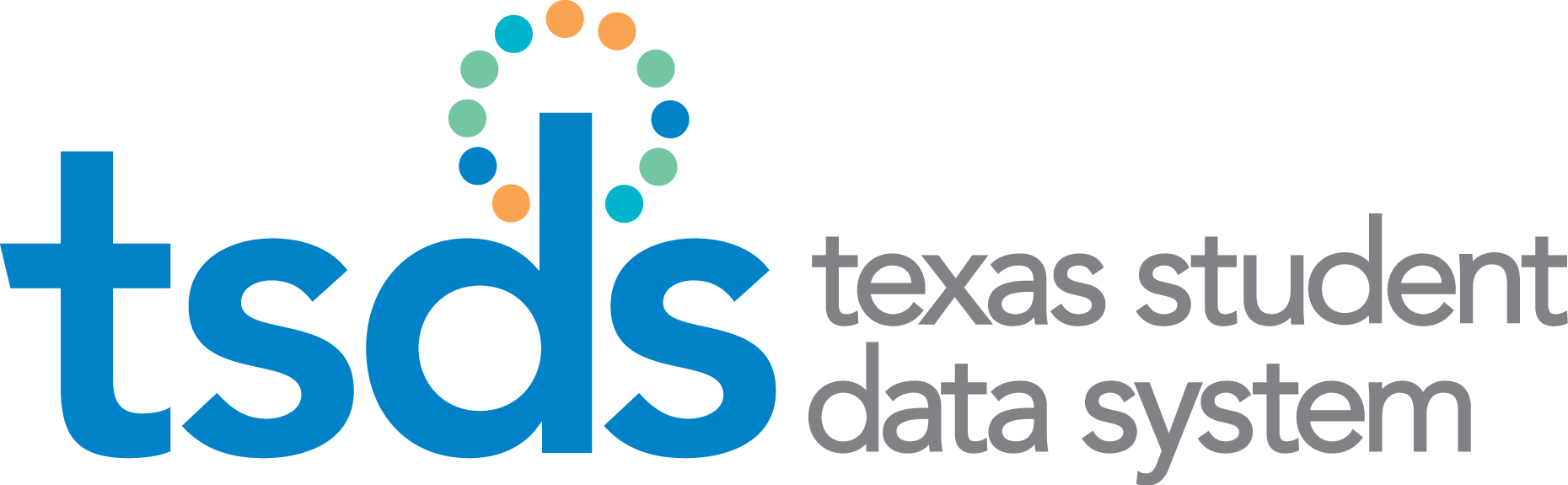 2017-2018Texas Education Data Standards(TEDS)Code Table C022 – Service IDFinal Version 2018.F.1.0March 1, 2017Code Table IDNameXML NameXML NameDateIssuedDateUpdatedDateUpdatedC022SERVICE-IDIdentificationCodeIdentificationCode4/2/19813/1/20173/1/2017CodeTranslationTranslationEligible For State HS CreditCourseAbbreviationCourseUnitsCTE CourseUse the following codes to identify courses.Use the following codes to identify courses.NGrades PK - 6, ElementaryGrades PK - 6, ElementaryN01010000Pre-KindergartenPre-KindergartenN01020000KindergartenKindergartenN01020100Transition (Pre-First Grade, Developmental First)Transition (Pre-First Grade, Developmental First)N02000000Elementary, Grades 1-6Elementary, Grades 1-6N02010000Grade 1Grade 1N02020000Grade 2Grade 2N02030000Grade 3Grade 3N02040000Grade 4Grade 4N02050000Grade 5Grade 5N02060000Grade 6Grade 6N01110000Languages Other Than English, Kindergarten – ArabicLanguages Other Than English, Kindergarten – ArabicN02111000Languages Other Than English, Grade 1 – ArabicLanguages Other Than English, Grade 1 – ArabicN02112000Languages Other Than English, Grade 2 – ArabicLanguages Other Than English, Grade 2 – ArabicN02113000Languages Other Than English, Grade 3 - ArabicLanguages Other Than English, Grade 3 - ArabicN02114000Languages Other Than English, Grade 4 - ArabicLanguages Other Than English, Grade 4 - ArabicN02115000Languages Other Than English, Grade 5 - ArabicLanguages Other Than English, Grade 5 - ArabicN02116000Languages Other Than English, Grade 6 - ArabicLanguages Other Than English, Grade 6 - ArabicN01120000Languages Other Than English, Kindergarten – JapaneseLanguages Other Than English, Kindergarten – JapaneseN02121000Languages Other Than English, Grade 1 - JapaneseLanguages Other Than English, Grade 1 - JapaneseN02122000Languages Other Than English, Grade 2 - JapaneseLanguages Other Than English, Grade 2 - JapaneseN02123000Languages Other Than English, Grade 3 - JapaneseLanguages Other Than English, Grade 3 - JapaneseN02124000Languages Other Than English, Grade 4 - JapaneseLanguages Other Than English, Grade 4 - JapaneseN02125000Languages Other Than English, Grade 5 - JapaneseLanguages Other Than English, Grade 5 - JapaneseN02126000Languages Other Than English, Grade 6 - JapaneseLanguages Other Than English, Grade 6 - JapaneseN01400000Languages Other Than English, Kindergarten – ItalianLanguages Other Than English, Kindergarten – ItalianN02401000Languages Other Than English, Grade 1 - ItalianLanguages Other Than English, Grade 1 - ItalianN02402000Languages Other Than English, Grade 2 - ItalianLanguages Other Than English, Grade 2 - ItalianN02403000Languages Other Than English, Grade 3 - ItalianLanguages Other Than English, Grade 3 - ItalianN02404000Languages Other Than English, Grade 4 - ItalianLanguages Other Than English, Grade 4 - ItalianN02405000Languages Other Than English, Grade 5 - ItalianLanguages Other Than English, Grade 5 - ItalianN02406000Languages Other Than English, Grade 6 - ItalianLanguages Other Than English, Grade 6 - ItalianN01410000Languages Other Than English, Kindergarten – FrenchLanguages Other Than English, Kindergarten – FrenchN02411000Languages Other Than English, Grade 1 - FrenchLanguages Other Than English, Grade 1 - FrenchN02412000Languages Other Than English, Grade 2 - FrenchLanguages Other Than English, Grade 2 - FrenchN02413000Languages Other Than English, Grade 3 - FrenchLanguages Other Than English, Grade 3 - FrenchN02414000Languages Other Than English, Grade 4 - FrenchLanguages Other Than English, Grade 4 - FrenchN02415000Languages Other Than English, Grade 5 - FrenchLanguages Other Than English, Grade 5 - FrenchN02416000Languages Other Than English, Grade 6 - FrenchLanguages Other Than English, Grade 6 - FrenchN01420000Languages Other Than English, Kindergarten – GermanLanguages Other Than English, Kindergarten – GermanN02421000Languages Other Than English, Grade 1 - GermanLanguages Other Than English, Grade 1 - GermanN02422000Languages Other Than English, Grade 2 - GermanLanguages Other Than English, Grade 2 - GermanN02423000Languages Other Than English, Grade 3 - GermanLanguages Other Than English, Grade 3 - GermanN02424000Languages Other Than English, Grade 4 - GermanLanguages Other Than English, Grade 4 - GermanN02425000Languages Other Than English, Grade 5 - GermanLanguages Other Than English, Grade 5 - GermanN02426000Languages Other Than English, Grade 6 - GermanLanguages Other Than English, Grade 6 - GermanN01430000Languages Other Than English, Classical Languages, Kindergarten – LatinLanguages Other Than English, Classical Languages, Kindergarten – LatinN02431000Languages Other Than English, Classical Languages, Grade 1 - LatinLanguages Other Than English, Classical Languages, Grade 1 - LatinN02432000Languages Other Than English, Classical Languages, Grade 2 – LatinLanguages Other Than English, Classical Languages, Grade 2 – LatinN02433000Languages Other Than English, Classical Languages, Grade 3 – LatinLanguages Other Than English, Classical Languages, Grade 3 – LatinN02434000Languages Other Than English, Classical Languages, Grade 4 – LatinLanguages Other Than English, Classical Languages, Grade 4 – LatinN02435000Languages Other Than English, Classical Languages, Grade 5 – LatinLanguages Other Than English, Classical Languages, Grade 5 – LatinN02436000Languages Other Than English, Classical Languages, Grade 6 – LatinLanguages Other Than English, Classical Languages, Grade 6 – LatinN01440000Languages Other Than English, Kindergarten – SpanishLanguages Other Than English, Kindergarten – SpanishN02441000Languages Other Than English, Grade 1 – SpanishLanguages Other Than English, Grade 1 – SpanishN02442000Languages Other Than English, Grade 2 – SpanishLanguages Other Than English, Grade 2 – SpanishN02443000Languages Other Than English, Grade 3 – SpanishLanguages Other Than English, Grade 3 – SpanishN02444000Languages Other Than English, Grade 4 – SpanishLanguages Other Than English, Grade 4 – SpanishN02445000Languages Other Than English, Grade 5 – SpanishLanguages Other Than English, Grade 5 – SpanishN02446000Languages Other Than English, Grade 6 – SpanishLanguages Other Than English, Grade 6 – SpanishN01450000Languages Other Than English, Kindergarten – RussianLanguages Other Than English, Kindergarten – RussianN02451000Languages Other Than English, Grade 1 – RussianLanguages Other Than English, Grade 1 – RussianN02452000Languages Other Than English, Grade 2 – RussianLanguages Other Than English, Grade 2 – RussianN02453000Languages Other Than English, Grade 3 – RussianLanguages Other Than English, Grade 3 – RussianN02454000Languages Other Than English, Grade 4 – RussianLanguages Other Than English, Grade 4 – RussianN02455000Languages Other Than English, Grade 5 – RussianLanguages Other Than English, Grade 5 – RussianN02456000Languages Other Than English, Grade 6 – RussianLanguages Other Than English, Grade 6 – RussianN01470000Languages Other Than English, Kindergarten – PortugueseLanguages Other Than English, Kindergarten – PortugueseN02471000Languages Other Than English, Grade 1 – PortugueseLanguages Other Than English, Grade 1 – PortugueseN02472000Languages Other Than English, Grade 2 – PortugueseLanguages Other Than English, Grade 2 – PortugueseN02473000Languages Other Than English, Grade 3 – PortugueseLanguages Other Than English, Grade 3 – PortugueseN02474000Languages Other Than English, Grade 4 – PortugueseLanguages Other Than English, Grade 4 – PortugueseN02475000Languages Other Than English, Grade 5 – PortugueseLanguages Other Than English, Grade 5 – PortugueseN02476000Languages Other Than English, Grade 6 – PortugueseLanguages Other Than English, Grade 6 – PortugueseN01490000Languages Other Than English, Kindergarten – ChineseLanguages Other Than English, Kindergarten – ChineseN02491000Languages Other Than English, Grade 1 - ChineseLanguages Other Than English, Grade 1 - ChineseN02492000Languages Other Than English, Grade 2 - ChineseLanguages Other Than English, Grade 2 - ChineseN02493000Languages Other Than English, Grade 3 - ChineseLanguages Other Than English, Grade 3 - ChineseN02494000Languages Other Than English, Grade 4 - ChineseLanguages Other Than English, Grade 4 - ChineseN02495000Languages Other Than English, Grade 5 - ChineseLanguages Other Than English, Grade 5 - ChineseN02496000Languages Other Than English, Grade 6 - ChineseLanguages Other Than English, Grade 6 - ChineseN01511000Languages Other Than English, Kindergarten – VietnameseLanguages Other Than English, Kindergarten – VietnameseN02511000Languages Other Than English, Grade 1 – VietnameseLanguages Other Than English, Grade 1 – VietnameseN02512000Languages Other Than English, Grade 2 – VietnameseLanguages Other Than English, Grade 2 – VietnameseN02513000Languages Other Than English, Grade 3  – VietnameseLanguages Other Than English, Grade 3  – VietnameseN02514000Languages Other Than English, Grade 4  – VietnameseLanguages Other Than English, Grade 4  – VietnameseN02515000Languages Other Than English, Grade 5 – VietnameseLanguages Other Than English, Grade 5 – VietnameseN02516000Languages Other Than English, Grade 6 – VietnameseLanguages Other Than English, Grade 6 – VietnameseN01521000Languages Other Than English, Kindergarten – HindiLanguages Other Than English, Kindergarten – HindiN02521000Languages Other Than English, Grade 1 – HindiLanguages Other Than English, Grade 1 – HindiN02522000Languages Other Than English, Grade 2 – HindiLanguages Other Than English, Grade 2 – HindiN02523000Languages Other Than English, Grade 3 – HindiLanguages Other Than English, Grade 3 – HindiN02524000Languages Other Than English, Grade 4 – HindiLanguages Other Than English, Grade 4 – HindiN02525000Languages Other Than English, Grade 5 – HindiLanguages Other Than English, Grade 5 – HindiN02526000Languages Other Than English, Grade 6 – HindiLanguages Other Than English, Grade 6 – HindiN01531000Languages Other Than English, Kindergarten– UrduLanguages Other Than English, Kindergarten– UrduN02531000Languages Other Than English, Grade 1– UrduLanguages Other Than English, Grade 1– UrduN02532000Languages Other Than English, Grade 2 – UrduLanguages Other Than English, Grade 2 – UrduN02533000Languages Other Than English, Grade 3  – UrduLanguages Other Than English, Grade 3  – UrduN02534000Languages Other Than English, Grade 4  – UrduLanguages Other Than English, Grade 4  – UrduN02535000Languages Other Than English, Grade 5 – UrduLanguages Other Than English, Grade 5 – UrduN02536000Languages Other Than English, Grade 6 – UrduLanguages Other Than English, Grade 6 – UrduN01980000Languages Other Than English, Kindergarten - American Sign LanguageLanguages Other Than English, Kindergarten - American Sign LanguageN02981000Languages Other Than English, Grade 1 - American Sign LanguageLanguages Other Than English, Grade 1 - American Sign LanguageN02982000Languages Other Than English, Grade 2 - American Sign LanguageLanguages Other Than English, Grade 2 - American Sign LanguageN02983000Languages Other Than English, Grade 3 - American Sign LanguageLanguages Other Than English, Grade 3 - American Sign LanguageN02984000Languages Other Than English, Grade 4 - American Sign LanguageLanguages Other Than English, Grade 4 - American Sign LanguageN02985000Languages Other Than English, Grade 5 - American Sign LanguageLanguages Other Than English, Grade 5 - American Sign LanguageN02986000Languages Other Than English, Grade 6 - American Sign LanguageLanguages Other Than English, Grade 6 - American Sign LanguageN11400000Languages Other Than English, Kindergarten - TurkishLanguages Other Than English, Kindergarten - TurkishN11400100Languages Other Than English, Grade 1 - TurkishLanguages Other Than English, Grade 1 - TurkishN11400200Languages Other Than English, Grade 2 - TurkishLanguages Other Than English, Grade 2 - TurkishN11400300Languages Other Than English, Grade 3 - TurkishLanguages Other Than English, Grade 3 - TurkishN11400400Languages Other Than English, Grade 4 - TurkishLanguages Other Than English, Grade 4 - TurkishN11400500Languages Other Than English, Grade 5 - TurkishLanguages Other Than English, Grade 5 - TurkishN11400600Languages Other Than English, Grade 6 - TurkishLanguages Other Than English, Grade 6 - TurkishN11401800Languages Other Than English, Kindergarten - KoreanLanguages Other Than English, Kindergarten - KoreanN11401900Languages Other Than English, Grade 1 - KoreanLanguages Other Than English, Grade 1 - KoreanN11402000Languages Other Than English, Grade 2 - KoreanLanguages Other Than English, Grade 2 - KoreanN11402100Languages Other Than English, Grade 3 - KoreanLanguages Other Than English, Grade 3 - KoreanN11402200Languages Other Than English, Grade 4 - KoreanLanguages Other Than English, Grade 4 - KoreanN11402300Languages Other Than English, Grade 5 - KoreanLanguages Other Than English, Grade 5 - KoreanN11402400Languages Other Than English, Grade 6 - KoreanLanguages Other Than English, Grade 6 - KoreanN02497009Other Foreign Languages, KindergartenOther Foreign Languages, KindergartenN02497010Other Foreign Languages, Grade 1Other Foreign Languages, Grade 1N02497020Other Foreign Languages, Grade 2Other Foreign Languages, Grade 2N02497030Other Foreign Languages, Grade 3Other Foreign Languages, Grade 3N02497040Other Foreign Languages, Grade 4Other Foreign Languages, Grade 4N02497050Other Foreign Languages, Grade 5Other Foreign Languages, Grade 5N02497060Other Foreign Languages, Grade 6Other Foreign Languages, Grade 6N02502000Discovering Languages and Cultures, K–6Discovering Languages and Cultures, K–6N02510001Art, KindergartenArt, KindergartenN02510004Art, Grade 1Art, Grade 1N02510005Art, Grade 2Art, Grade 2N02510006Art, Grade 3Art, Grade 3N02510007Art, Grade 4Art, Grade 4N02510008Art, Grade 5Art, Grade 5N02520004Music, KindergartenMusic, KindergartenN02520005Music, Grade 1Music, Grade 1N02520006Music, Grade 2Music, Grade 2N02520007Music, Grade 3Music, Grade 3N02520008Music, Grade 4Music, Grade 4N02520009Music, Grade 5Music, Grade 5N02530002Physical Education, KPhysical Education, KN02530003Physical Education, Grades 1-6Physical Education, Grades 1-6N02540005Theatre, KindergartenTheatre, KindergartenN02540006Theatre, Grade 1Theatre, Grade 1N02540007Theatre, Grade 2Theatre, Grade 2N02540008Theatre, Grade 3Theatre, Grade 3N02540009Theatre, Grade 4Theatre, Grade 4N02540010Theatre, Grade 5Theatre, Grade 5N02550020Health, KindergartenHealth, KindergartenN02550030Health, Grade 1Health, Grade 1N02550040Health, Grade 2Health, Grade 2N02550050Health, Grade 3Health, Grade 3N02550060Health, Grade 4Health, Grade 4N02550070Health, Grade 5Health, Grade 5N02560005English As A Second Language, KindergartenEnglish As A Second Language, KindergartenN02560010English As A Second Language, Grade 1English As A Second Language, Grade 1N02560020English As A Second Language, Grade 2English As A Second Language, Grade 2N02560030English As A Second Language, Grade 3English As A Second Language, Grade 3N02560040English As A Second Language, Grade 4English As A Second Language, Grade 4N02560050English As A Second Language, Grade 5English As A Second Language, Grade 5N02561005Spanish Language Arts, KindergartenSpanish Language Arts, KindergartenN02561010Spanish Language Arts, Grade 1Spanish Language Arts, Grade 1N02561020Spanish Language Arts, Grade 2Spanish Language Arts, Grade 2N02561030Spanish Language Arts, Grade 3Spanish Language Arts, Grade 3N02561040Spanish Language Arts, Grade 4Spanish Language Arts, Grade 4N02561050Spanish Language Arts, Grade 5Spanish Language Arts, Grade 5N02620001Reading, KindergartenReading, KindergartenN02620010Reading, Grade 1Reading, Grade 1N02620020Reading, Grade 2Reading, Grade 2N02620030Reading, Grade 3Reading, Grade 3N02620040Reading, Grade 4Reading, Grade 4N02620050Reading, Grade 5Reading, Grade 5N02630001English Language Arts, KindergartenEnglish Language Arts, KindergartenN02630010English Language Arts, Grade 1English Language Arts, Grade 1N02630020English Language Arts, Grade 2English Language Arts, Grade 2N02630030English Language Arts, Grade 3English Language Arts, Grade 3N02630040English Language Arts, Grade 4English Language Arts, Grade 4N02630050English Language Arts, Grade 5English Language Arts, Grade 5N02640005Mathematics, KindergartenMathematics, KindergartenN02640010Mathematics, Grade 1Mathematics, Grade 1N02640020Mathematics, Grade 2Mathematics, Grade 2N02640030Mathematics, Grade 3Mathematics, Grade 3N02640040Mathematics, Grade 4Mathematics, Grade 4N02640050Mathematics, Grade 5Mathematics, Grade 5N02640060Mathematics, Grade 6Mathematics, Grade 6N02650000Science, KindergartenScience, KindergartenN02650100Science, Grade 1Science, Grade 1N02650200Science, Grade 2Science, Grade 2N02650300Science, Grade 3Science, Grade 3N02650400Science, Grade 4Science, Grade 4N02650500Science, Grade 5Science, Grade 5N02660009Social Studies, KindergartenSocial Studies, KindergartenN02660010Social Studies, Grade 1Social Studies, Grade 1N02660020Social Studies, Grade 2Social Studies, Grade 2N02660030Social Studies, Grade 3Social Studies, Grade 3N02660040Social Studies, Grade 4Social Studies, Grade 4N02660050Social Studies, Grade 5Social Studies, Grade 5N02660060Social Studies, Grade 6Social Studies, Grade 6N02670000Technology Applications, KindergartenTechnology Applications, KindergartenN02670010Technology Applications, Grade 1Technology Applications, Grade 1N02670020Technology Applications, Grade 2Technology Applications, Grade 2N02670030Technology Applications, Grade 3Technology Applications, Grade 3N02670040Technology Applications, Grade 4Technology Applications, Grade 4N02670050Technology Applications, Grade 5Technology Applications, Grade 5N02670060Technology Applications, Grade 6 (Course)Technology Applications, Grade 6 (Course)N02670070Technology Applications, Grade 6 (Integrated)Technology Applications, Grade 6 (Integrated)N02800000English Language Arts, Grade 6English Language Arts, Grade 6N02810000Reading, Grade 6Reading, Grade 6N02820000Mathematics, Departmentalized Grade 6Mathematics, Departmentalized Grade 6N02830000Science, Departmentalized Grade 6Science, Departmentalized Grade 6N02850000Physical Education, Departmentalized Grade 6Physical Education, Departmentalized Grade 6N02860000Health, Departmentalized Grade 6Health, Departmentalized Grade 6N02870000Social Studies, Departmentalized Grade 6Social Studies, Departmentalized Grade 6N02890000Music, General Music 6Music, General Music 6N02890000Music, General Music 6Music, General Music 6N02940000English As A Second Language, Departmentalized Grade 6English As A Second Language, Departmentalized Grade 6N03060600Science, Grade 6Science, Grade 6N03200510English Language Arts And Reading, Grade 6English Language Arts And Reading, Grade 6N03210520Spanish Language Arts, Grade 6Spanish Language Arts, Grade 6N03210530English As A Second Language, Grade 6English As A Second Language, Grade 6N03243610Speech Elective, Grade 6Speech Elective, Grade 6N03273410Reading Elective, Grade 6Reading Elective, Grade 6NGrades 7-8, Self-ContainedGrades 7-8, Self-ContainedN02070000Grade 7, Self-ContainedGrade 7, Self-ContainedN02080000Grade 8, Self-ContainedGrade 8, Self-ContainedNGrades 7-8, GeneralGrades 7-8, GeneralNEnglish Language ArtsEnglish Language ArtsN03200400English As A Second Language, Grade 7English As A Second Language, Grade 7N03200500English As A Second Language, Grade 8English As A Second Language, Grade 8N03200520English Language Arts And Reading, Grade 7English Language Arts And Reading, Grade 7N03200530English Language Arts And Reading, Grade 8English Language Arts And Reading, Grade 8N03200540English Language Arts, Grade 7English Language Arts, Grade 7N03200550English Language Arts, Grade 8English Language Arts, Grade 8N03243620Speech Elective, Grade 7Speech Elective, Grade 7N03243630Speech Elective, Grade 8Speech Elective, Grade 8N03273420Reading Elective, Grade 7Reading Elective, Grade 7N03273430Reading Elective, Grade 8Reading Elective, Grade 8N03273440Reading, Grade 7Reading, Grade 7N03273450Reading, Grade 8Reading, Grade 8NMathematicsMathematicsN03103000Mathematics, Grade 7Mathematics, Grade 7N03103100Mathematics, Grade 8Mathematics, Grade 8NScienceScienceN03060700Science, Grade 7Science, Grade 7N03060800Science, Grade 8Science, Grade 8NSocial StudiesSocial StudiesN03343000Social Studies, Grade 7Social Studies, Grade 7N03343100Social Studies, Grade 8Social Studies, Grade 8NHealthHealthN03813000Health Education, Grades 7-8Health Education, Grades 7-8NPhysical EducationPhysical EducationN03823000Physical Education, Grades 7-8Physical Education, Grades 7-8NLanguages Other Than EnglishLanguages Other Than EnglishN03113000Languages Other Than English, Grades 6-8 – ArabicLanguages Other Than English, Grades 6-8 – ArabicN03123000Languages Other Than English, Grades 6-8 – JapaneseLanguages Other Than English, Grades 6-8 – JapaneseN03403000Languages Other Than English, Grades 6-8 – ItalianLanguages Other Than English, Grades 6-8 – ItalianN03413000Languages Other Than English, Grades 6-8 – FrenchLanguages Other Than English, Grades 6-8 – FrenchN03423000Languages Other Than English, Grades 6-8 – GermanLanguages Other Than English, Grades 6-8 – GermanN03433000Languages Other Than English, Classical Languages, Grades 6-8 – LatinLanguages Other Than English, Classical Languages, Grades 6-8 – LatinN03443000Languages Other Than English, Grades 6-8 – SpanishLanguages Other Than English, Grades 6-8 – SpanishN03453000Languages Other Than English, Grades 6-8 – RussianLanguages Other Than English, Grades 6-8 – RussianN03473000Languages Other Than English, Grades 6-8 – PortugueseLanguages Other Than English, Grades 6-8 – PortugueseN03493000Languages Other Than English, Grades 6-8 – ChineseLanguages Other Than English, Grades 6-8 – ChineseN03511000Languages Other Than English, Grades 6–8 – VietnameseLanguages Other Than English, Grades 6–8 – VietnameseN03521000Languages Other Than English, Grades 6–8 – HindiLanguages Other Than English, Grades 6–8 – HindiN03531000Languages Other Than English, Grades 6–8 – UrduLanguages Other Than English, Grades 6–8 – UrduN03983000Languages Other Than English, Grades 6-8 – American Sign LanguageLanguages Other Than English, Grades 6-8 – American Sign LanguageN11400700Languages Other Than English, Grades 6-8 – TurkishLanguages Other Than English, Grades 6-8 – TurkishN11402500Languages Other Than English, Grades 6-8 – KoreanLanguages Other Than English, Grades 6-8 – KoreanN03993000Other Foreign Languages, Grades 6-8Other Foreign Languages, Grades 6-8N03994500Discovering Languages and Cultures, Grades 6–8Discovering Languages and Cultures, Grades 6–8NFine ArtsFine ArtsN03154110Art, Middle School 1Art, Middle School 1N03154120Dance, Middle School 1Dance, Middle School 1N03154130Music, Middle School 1, BandMusic, Middle School 1, BandN03154131Music, Middle School 1, ChoirMusic, Middle School 1, ChoirN03154132Music, Middle School 1, OrchestraMusic, Middle School 1, OrchestraN03154133Music, Middle School 1, Instrumental EnsembleMusic, Middle School 1, Instrumental EnsembleN03154134Music, Middle School 1, Vocal EnsembleMusic, Middle School 1, Vocal EnsembleN03154140Theatre, Middle School 1Theatre, Middle School 1N03154210Art, Middle School 2Art, Middle School 2N03154220Dance, Middle School 2Dance, Middle School 2N03154230Music, Middle School 2, BandMusic, Middle School 2, BandN03154231Music, Middle School 2, ChoirMusic, Middle School 2, ChoirN03154232Music, Middle School 2, OrchestraMusic, Middle School 2, OrchestraN03154233Music, Middle School 2, Instrumental EnsembleMusic, Middle School 2, Instrumental EnsembleN03154234Music, Middle School 2, Vocal EnsembleMusic, Middle School 2, Vocal EnsembleN03154235Music, Middle School 2, Jazz EnsembleMusic, Middle School 2, Jazz EnsembleN03154240Theatre, Middle School 2Theatre, Middle School 2N03154310Art, Middle School 3Art, Middle School 3N03154320Dance, Middle School 3Dance, Middle School 3N03154330Music, Middle School 3, BandMusic, Middle School 3, BandN03154331Music, Middle School 3, ChoirMusic, Middle School 3, ChoirN03154332Music, Middle School 3, OrchestraMusic, Middle School 3, OrchestraN03154333Music, Middle School 3, Instrumental EnsembleMusic, Middle School 3, Instrumental EnsembleN03154334Music, Middle School 3, Vocal EnsembleMusic, Middle School 3, Vocal EnsembleN03154335Music, Middle School 3, Jazz EnsembleMusic, Middle School 3, Jazz EnsembleN03154340Theatre, Middle School 3Theatre, Middle School 3NTechnology ApplicationsTechnology ApplicationsN03580100Technology Applications, Grade 7 (Course)Technology Applications, Grade 7 (Course)N03580110Technology Applications, Grade 7 (Integrated)Technology Applications, Grade 7 (Integrated)N03580120Technology Applications, Grade 8 (Course)Technology Applications, Grade 8 (Course)N03580130Technology Applications, Grade 8 (Integrated)Technology Applications, Grade 8 (Integrated)NGrades 9-12Grades 9-12NEnglish Language ArtsEnglish Language ArtsNEnglish I For Speakers Of Other LanguagesEnglish I For Speakers Of Other LanguagesN03200600English I For Speakers Of Other LanguagesEnglish I For Speakers Of Other LanguagesYENG1 SOL1Use the code below only for students receiving alternate content and meeting state testing requirements with alternate assessments.Use the code below only for students receiving alternate content and meeting state testing requirements with alternate assessments.N03200607English I For Speakers Of Other LanguagesEnglish I For Speakers Of Other LanguagesYENG1 SOL1English II For Speakers Of Other LanguagesEnglish II For Speakers Of Other LanguagesN03200700English II For Speakers Of Other LanguagesEnglish II For Speakers Of Other LanguagesYENG2 SOL1Use the code below only for students receiving alternate content and meeting state testing requirements with alternate assessments.Use the code below only for students receiving alternate content and meeting state testing requirements with alternate assessments.N03200707English II For Speakers Of Other LanguagesEnglish II For Speakers Of Other LanguagesYENG2 SOL1English IEnglish IN03220100English IEnglish IYENG 11Use the code below only for students receiving alternate content and meeting state testing requirements with alternate assessments.Use the code below only for students receiving alternate content and meeting state testing requirements with alternate assessments.N03220107English IEnglish IYENG 11English IIEnglish IIN03220200English IIEnglish IIYENG 21Use the code below only for students receiving alternate content and meeting state testing requirements with alternate assessments.Use the code below only for students receiving alternate content and meeting state testing requirements with alternate assessments.N03220207English IIEnglish IIYENG 21English IIIEnglish IIIN03220300English IIIEnglish IIIYENG 31English IVEnglish IVN03220400English IVEnglish IVYENG 41ELA/R - Additional High School CoursesELA/R - Additional High School CoursesN03221100Research/Technical WritingResearch/Technical WritingYTECH WR.5-103221200Creative WritingCreative WritingYCREAT WR.5-103221300Practical Writing SkillsPractical Writing SkillsYPRACT WR.5-103221500Literary GenresLiterary GenresYLIT GENR.5-103221600Humanities (First Time Taken)Humanities (First Time Taken)YHUMANIT.5-103221610Humanities (Second Time Taken)Humanities (Second Time Taken)YHUMANIT2.5-103221700Visual Media Analysis and ProductionVisual Media Analysis and ProductionYVI MEDIA.503221800Independent Study In English (First Time Taken)Independent Study In English (First Time Taken)YIND ENG.5-103221810Independent Study In English (Second Time Taken)Independent Study In English (Second Time Taken)YIND ENG2  .5-103221820Independent Study In English (Third Time Taken)Independent Study In English (Third Time Taken)YIND ENG3  .5-103221830Independent Study in English; Hebrew ScripturesIndependent Study in English; Hebrew ScripturesYHEBSCEN   .5-103221840Independent Study in English: New TestamentIndependent Study in English: New TestamentYNEWTENG   .5-103221850Independent Study in English:  Hebrew Scriptures and New TestamentIndependent Study in English:  Hebrew Scriptures and New TestamentYHSNTENG.5-103230100JournalismJournalismYJRNLSM.5-103230110Advanced Journalism: Yearbook IAdvanced Journalism: Yearbook IYYBK1.5-103230120Advanced Journalism: Yearbook IIAdvanced Journalism: Yearbook IIYYBK2.5-103230130Advanced Journalism: Yearbook IIIAdvanced Journalism: Yearbook IIIYYBK3.5-103230140Advanced Journalism: Newspaper IAdvanced Journalism: Newspaper IYNP1.5-103230150Advanced Journalism: Newspaper IIAdvanced Journalism: Newspaper IIYNP2.5-103230160Advanced Journalism: Newspaper IIIAdvanced Journalism: Newspaper IIIYNP3.5-103230170Advanced Journalism: Literary Magazine IAdvanced Journalism: Literary Magazine IYLM1.5-103230180Advanced Journalism: Literary Magazine IIAdvanced Journalism: Literary Magazine IIYLM2.5-103230190Advanced Journalism: Literary Magazine IIIAdvanced Journalism: Literary Magazine IIIYLM3.5-103230800PhotojournalismPhotojournalismYPHOTJOUR  .5-103231000Independent Study In Journalism (First Time Taken)Independent Study In Journalism (First Time Taken)YIND JOUR  .5-103231011Independent Study In Journalism (Second Time Taken)Independent Study In Journalism (Second Time Taken)YINDJOUR2.5-103231022Independent Study In Journalism (Third Time Taken)Independent Study In Journalism (Third Time Taken)YINDJOUR3.5-103231900Advanced Broadcast Journalism IAdvanced Broadcast Journalism IYBRCTJOR1.5-103231901Advanced Broadcast Journalism IIAdvanced Broadcast Journalism IIYBRCTJOR2.5-103231902Advanced Broadcast Journalism IIIAdvanced Broadcast Journalism IIIYBRCTJOR3.5-103240200Oral Interpretation IOral Interpretation IYORALINT1.5-103240300Oral Interpretation IIOral Interpretation IIYORALINT2.5-103240400Oral Interpretation IIIOral Interpretation IIIYORALINT3.5-103240600Debate IDebate IYDEBATE 1.5-103240700Debate IIDebate IIYDEBATE 2.5-103240800Debate IIIDebate IIIYDEBATE 3.5-103240900Public Speaking IPublic Speaking IYPUBSPKG1.5-103241000Public Speaking IIPublic Speaking IIYPUBSPKG2.5-103241100Public Speaking IIIPublic Speaking IIIYPUBSPKG3.5-103241200Independent Study In Speech (First Time Taken)Independent Study In Speech (First Time Taken)YIND SPCH.5-103241210Independent Study In Speech (Second Time Taken)Independent Study In Speech (Second Time Taken)YINDSPCH2.5-103241220Independent Study In Speech (Third Time Taken)Independent Study In Speech (Third Time Taken)YINDSPCH3.5-103241400Communication ApplicationsCommunication ApplicationsYCOMMAPP.503241401Contemporary MediaContemporary MediaYCONTMED103270100College Readiness And Study SkillsCollege Readiness And Study SkillsYCRSS.503270700Reading IReading IYREAD1.5-103270800Reading IIReading IIYREAD2.5-103270900Reading IIIReading IIIYREAD3.5-1MathematicsMathematicsNAlgebra IAlgebra IN03100500Algebra IAlgebra IYALG 11Use the code below only for students receiving alternate content and meeting state testing requirements with alternate assessments.Use the code below only for students receiving alternate content and meeting state testing requirements with alternate assessments.N03100507Algebra IAlgebra IYALG 11Algebra IIAlgebra IIN03100600Algebra IIAlgebra IIYALG 2.5-1GeometryGeometryN03100700GeometryGeometryYGEOM103101100PrecalculusPrecalculusYPRE CALC.5-103102400Mathematical Models With ApplicationsMathematical Models With ApplicationsYMTHMOD.5-103102500Independent Study In Mathematics (First Time Taken)Independent Study In Mathematics (First Time Taken)YINSTUMTH.5-103102501Independent Study In Mathematics (Second Time Taken)Independent Study In Mathematics (Second Time Taken)YINSTMTH2.5-103102502Independent Study in Mathematics (Third Time Taken)Independent Study in Mathematics (Third Time Taken)YINSTMTH3.5-103102510Advanced Quantitative ReasoningAdvanced Quantitative ReasoningYADQUANR.5-103102520Discrete Mathematics for Problem SolvingDiscrete Mathematics for Problem SolvingYDISMAPS.5-103102530StatisticsStatisticsYSTATS103102540Algebraic ReasoningAlgebraic ReasoningYALGREA1Codes for additional courses that may satisfy mathematics graduation requirements are located in this document under the career and technical education and technology applications sections. For a complete list of courses, refer to the appropriate graduation requirements in 19 TAC, Chapter 74.Codes for additional courses that may satisfy mathematics graduation requirements are located in this document under the career and technical education and technology applications sections. For a complete list of courses, refer to the appropriate graduation requirements in 19 TAC, Chapter 74.N03010200BiologyBiologyYBIO1Use the code below only for students receiving alternate content and meeting state testing requirements with alternate assessments.Use the code below only for students receiving alternate content and meeting state testing requirements with alternate assessments.N03010207BiologyBiologyYBIO103020000Environmental SystemsEnvironmental SystemsYENVIRSYS103030000Aquatic ScienceAquatic ScienceYAQUA SCI103040000ChemistryChemistryYCHEM103050000PhysicsPhysicsYPHYSICS103060100AstronomyAstronomyYASTRMY103060200Earth and Space ScienceEarth and Space ScienceYESS103060201Integrated Physics And ChemistryIntegrated Physics And ChemistryYIPC1Codes for additional courses that may satisfy science graduation requirements are located in this document under the career and technical education section. For a complete list of courses, refer to the appropriate graduation requirements in 19 TAC, Chapter 74.Codes for additional courses that may satisfy science graduation requirements are located in this document under the career and technical education section. For a complete list of courses, refer to the appropriate graduation requirements in 19 TAC, Chapter 74.NSocial StudiesSocial StudiesNWorld Geography StudiesWorld Geography StudiesN03320100World Geography StudiesWorld Geography StudiesYW GEO103330100United States GovernmentUnited States GovernmentYGOVT.5United States History Studies Since 1877United States History Studies Since 1877N03340100United States History Studies Since 1877United States History Studies Since 1877YUS HIST1Use the code below only for students receiving alternate content and meeting state testing requirements with alternate assessments.Use the code below only for students receiving alternate content and meeting state testing requirements with alternate assessments.N03340107United States History Studies Since 1877United States History Studies Since 1877YUS HIST1World History StudiesWorld History StudiesN03340400World History StudiesWorld History StudiesYW HIST103350100PsychologyPsychologyYPSYCH.503370100SociologySociologyYSOC.503380001Social Studies Advanced Studies (First Time Taken)Social Studies Advanced Studies (First Time Taken)YSSADV1.5-103380002Special Topics in Social Studies (First Time Taken)Special Topics in Social Studies (First Time Taken)YSPTSS.503380003Social Studies Research Methods (First Time Taken)Social Studies Research Methods (First Time Taken)YSS RES.503380021Social Studies Advanced Studies (Second Time Taken)Social Studies Advanced Studies (Second Time Taken)YSSADV2.5-103380022Special Topics in Social Studies (Second Time Taken)Special Topics in Social Studies (Second Time Taken)YSPTSS2.503380023Social Studies Research Methods (Second Time Taken)Social Studies Research Methods (Second Time Taken)YSS RES2.503380032Special Topics in Social Studies (Third Time Taken)Special Topics in Social Studies (Third Time Taken)YSPTSS3.503380033Social Studies Research Methods (Third Time Taken)Social Studies Research Methods (Third Time Taken)YSS RES3.503380042Special Topics in Social Studies (Fourth Time Taken)Special Topics in Social Studies (Fourth Time Taken)YSPTSS4.503380043Social Studies Research Methods (Fourth Time Taken)Social Studies Research Methods (Fourth Time Taken)YSS RES4.503380052Special Topics in Social Studies: Hebrew Scriptures (Old Testament)Special Topics in Social Studies: Hebrew Scriptures (Old Testament)YHEBSCSS.503380062Special Topics in Social Studies: New TestamentSpecial Topics in Social Studies: New TestamentYNEWTSS.503380072Special Topics in Social Studies: Hebrew Scriptures (Old Testament) and New TestamentSpecial Topics in Social Studies: Hebrew Scriptures (Old Testament) and New TestamentYHSNTSS.503380082Personal Financial LiteracyPersonal Financial LiteracyYPFL.5Economics with Emphasis on the Free Enterprise System and its BenefitsEconomics with Emphasis on the Free Enterprise System and its BenefitsN03310300Economics with Emphasis on the Free Enterprise System and Its BenefitsEconomics with Emphasis on the Free Enterprise System and Its BenefitsYECO-FE.503310301Economics Advanced Studies (First Time Taken)Economics Advanced Studies (First Time Taken)YECO ADV.503310321Economics Advanced Studies (Second Time Taken)Economics Advanced Studies (Second Time Taken)YECO ADV2.5HealthHealthN03810100Health EducationHealth EducationNHLTH ED.503810200Advanced Health EducationAdvanced Health EducationNADHLTHED.5Physical EducationPhysical EducationNPES00052Foundations of Personal FitnessFoundations of Personal FitnessYPEFOUND.5-1PES00053Adventure/Outdoor EducationAdventure/Outdoor EducationYPEAOA.5-1PES00054Aerobic ActivitiesAerobic ActivitiesYPEAA.5-1PES00055Individual or Team SportsIndividual or Team SportsYPEITS.5-1PES00000PE Substitution Athletics 1PE Substitution Athletics 1YSUBATH1.5-1PES00001PE Substitution Athletics 2PE Substitution Athletics 2YSUBATH2.5-1PES00002PE Substitution Athletics 3PE Substitution Athletics 3YSUBATH3.5-1PES00003PE Substitution Athletics 4PE Substitution Athletics 4YSUBATH4.5-1PES00004PE Substitution JROTC1PE Substitution JROTC1YSUBJ1.5-1PES00008PE Substitution Non-District Program 1PE Substitution Non-District Program 1YSUBPRO1.5-1PES00009PE Substitution Non-District Program 2PE Substitution Non-District Program 2YSUBPRO2.5-1PES00010PE Substitution Non-District Program 3PE Substitution Non-District Program 3YSUBPRO3.5-1PES00011PE Substitution Non-District Program 4PE Substitution Non-District Program 4YSUBPRO4.5-1PES00012PE Substitution Marching BandPE Substitution Marching BandYSUBMB.5-1PES00013PE Substitution CheerleadingPE Substitution CheerleadingYSUBCHLDG.5-1PES00014PE Substitution Drill TeamPE Substitution Drill TeamYSUBDT.5-1PES00015PE Substitution Academic ElectivePE Substitution Academic ElectiveYSUBACAD.5-1Languages Other Than EnglishLanguages Other Than EnglishN11410000Special Topics in Language and CultureSpecial Topics in Language and CultureYSPECTLC103110100Languages Other Than English Level I -ArabicLanguages Other Than English Level I -ArabicYARABIC 1103110200Languages Other Than English Level II-ArabicLanguages Other Than English Level II-ArabicYARABIC 2103110300Languages Other Than English Level III –ArabicLanguages Other Than English Level III –ArabicYARABIC 3103110400Languages Other Than English Level IV –ArabicLanguages Other Than English Level IV –ArabicYARABIC 4103110500Languages Other Than English Level V –ArabicLanguages Other Than English Level V –ArabicYARABIC 5103110600Languages Other Than English Level VI - ArabicLanguages Other Than English Level VI - ArabicYARABIC 6103110700Languages Other Than English Level VII– ArabicLanguages Other Than English Level VII– ArabicYARABIC 7103110910Seminar in Languages Other Than English, Advanced (First Time Taken) – ArabicSeminar in Languages Other Than English, Advanced (First Time Taken) – ArabicYSEMARAB1.5-103110920Seminar in Languages Other Than English, Advanced (Second Time Taken) – ArabicSeminar in Languages Other Than English, Advanced (Second Time Taken) – ArabicYSEMARAB2.5-103110930Seminar in Languages Other Than English, Advanced (Third Time Taken) – ArabicSeminar in Languages Other Than English, Advanced (Third Time Taken) – ArabicYSEMARAB3.5-103120100Languages Other Than English Level I– JapaneseLanguages Other Than English Level I– JapaneseYJAPN 1103120200Languages Other Than English Level II–JapaneseLanguages Other Than English Level II–JapaneseYJAPN 2103120300Languages Other Than English Level III-JapaneseLanguages Other Than English Level III-JapaneseYJAPN 3103120400Languages Other Than English Level IV–JapaneseLanguages Other Than English Level IV–JapaneseYJAPN 4103120500Languages Other Than English Level V– JapaneseLanguages Other Than English Level V– JapaneseYJAPN 5103120600Languages Other Than English Level VI–JapaneseLanguages Other Than English Level VI–JapaneseYJAPN 6103120700Languages Other Than English Level VII-JapaneseLanguages Other Than English Level VII-JapaneseYJAPN 7103120910Seminar in Languages Other Than English, Advanced (First Time Taken) – JapaneseSeminar in Languages Other Than English, Advanced (First Time Taken) – JapaneseYSEMJAPN1.5-103120920Seminar in Languages Other Than English, Advanced (Second Time Taken) – JapaneseSeminar in Languages Other Than English, Advanced (Second Time Taken) – JapaneseYSEMJAPN2.5-103120930Seminar in Languages Other Than English, Advanced (Third Time Taken) – JapaneseSeminar in Languages Other Than English, Advanced (Third Time Taken) – JapaneseYSEMJAPN3.5-103400100Languages Other Than English Level I – ItalianLanguages Other Than English Level I – ItalianYITAL 1103400200Languages Other Than English Level II – ItalianLanguages Other Than English Level II – ItalianYITAL 2103400300Languages Other Than English Level III – ItalianLanguages Other Than English Level III – ItalianYITAL 3103400400Languages Other Than English Level IV  – ItalianLanguages Other Than English Level IV  – ItalianYITAL 4103400500Languages Other Than English Level V – ItalianLanguages Other Than English Level V – ItalianYITAL 5103400600Languages Other Than English Level VI – ItalianLanguages Other Than English Level VI – ItalianYITAL 6103400700Languages Other Than English Level VII – ItalianLanguages Other Than English Level VII – ItalianYITAL 7103400910Seminar in Languages Other Than English, Advanced (First Time Taken) – ItalianSeminar in Languages Other Than English, Advanced (First Time Taken) – ItalianYSEMITAL1.5-103400920Seminar in Languages Other Than English, Advanced (Second Time Taken) – ItalianSeminar in Languages Other Than English, Advanced (Second Time Taken) – ItalianYSEMITAL2.5-103400930Seminar in Languages Other Than English, Advanced (Third Time Taken) – ItalianSeminar in Languages Other Than English, Advanced (Third Time Taken) – ItalianYSEMITAL3.5-103410100Languages Other Than English Level I – FrenchLanguages Other Than English Level I – FrenchYFREN 1103410200Languages Other Than English Level II  – FrenchLanguages Other Than English Level II  – FrenchYFREN 2103410300Languages Other Than English Level III  – FrenchLanguages Other Than English Level III  – FrenchYFREN 3103410400Languages Other Than English Level IV – FrenchLanguages Other Than English Level IV – FrenchYFREN 4103410500Languages Other Than English Level V – FrenchLanguages Other Than English Level V – FrenchYFREN 5103410600Languages Other Than English Level VI  – FrenchLanguages Other Than English Level VI  – FrenchYFREN 6103410700Languages Other Than English Level VII  – FrenchLanguages Other Than English Level VII  – FrenchYFREN 7103410910Seminar in Languages Other Than English, Advanced (First Time Taken) – FrenchSeminar in Languages Other Than English, Advanced (First Time Taken) – FrenchYSEMFREN1.5-103410920Seminar in Languages Other Than English, Advanced (Second Time Taken) – FrenchSeminar in Languages Other Than English, Advanced (Second Time Taken) – FrenchYSEMFREN2.5-103410930Seminar in Languages Other Than English, Advanced (Third Time Taken) – FrenchSeminar in Languages Other Than English, Advanced (Third Time Taken) – FrenchYSEMFREN3.5-103420100Languages Other Than English Level I – GermanLanguages Other Than English Level I – GermanYGERMAN 1103420200Languages Other Than English Level II – GermanLanguages Other Than English Level II – GermanYGERMAN 2103420300Languages Other Than English Level III – GermanLanguages Other Than English Level III – GermanYGERMAN 3103420400Languages Other Than English Level IV – GermanLanguages Other Than English Level IV – GermanYGERMAN 4103420500Languages Other Than English Level V – GermanLanguages Other Than English Level V – GermanYGERMAN 5103420600Languages Other Than English Level VI – GermanLanguages Other Than English Level VI – GermanYGERMAN 6103420700Languages Other Than English Level VII – GermanLanguages Other Than English Level VII – GermanYGERMAN 7103420910Seminar in Languages Other Than English, Advanced (First Time Taken) – GermanSeminar in Languages Other Than English, Advanced (First Time Taken) – GermanYSEMGRMN1.5-103420920Seminar in Languages Other Than English, Advanced (Second Time Taken) – GermanSeminar in Languages Other Than English, Advanced (Second Time Taken) – GermanYSEMGRMN2.5-103420930Seminar in Languages Other Than English, Advanced (Third Time Taken) – GermanSeminar in Languages Other Than English, Advanced (Third Time Taken) – GermanYSEMGRMN3.5-103430100Languages Other Than English, Classical Languages, Level I – LatinLanguages Other Than English, Classical Languages, Level I – LatinYLATIN 1103430200Languages Other Than English, Classical Languages, Level II – LatinLanguages Other Than English, Classical Languages, Level II – LatinYLATIN 2103430300Languages Other Than English, Classical Languages, Level III – LatinLanguages Other Than English, Classical Languages, Level III – LatinYLATIN 3103430400Languages Other Than English, Classical Languages, Level IV – LatinLanguages Other Than English, Classical Languages, Level IV – LatinYLATIN 4103430500Languages Other Than English, Classical Languages, Level V – LatinLanguages Other Than English, Classical Languages, Level V – LatinYLATIN 5103430600Languages Other Than English, Classical Languages, Level VI – LatinLanguages Other Than English, Classical Languages, Level VI – LatinYLATIN 6103430700Languages Other Than English, Classical Languages, Level VII – LatinLanguages Other Than English, Classical Languages, Level VII – LatinYLATIN 7103430910Seminar in Classical Languages, Advanced (First Time Taken) – LatinSeminar in Classical Languages, Advanced (First Time Taken) – LatinYSEMCLAS1.5-103430920Seminar in Classical Languages, Advanced (Second Time Taken) – LatinSeminar in Classical Languages, Advanced (Second Time Taken) – LatinYSEMCLAS1.5-103430930Seminar in Classical Languages, Advanced (Third Time Taken) – LatinSeminar in Classical Languages, Advanced (Third Time Taken) – LatinYSEMCLAS1.5-103440100Languages Other Than English Level I – SpanishLanguages Other Than English Level I – SpanishYSPAN 1103440110Languages Other Than English Level I – Spanish For Spanish SpeakersLanguages Other Than English Level I – Spanish For Spanish SpeakersYSSSPAN 1103440200Languages Other Than English Level II  – SpanishLanguages Other Than English Level II  – SpanishYSPAN 2103440220Languages Other Than English Level II – Spanish For Spanish SpeakersLanguages Other Than English Level II – Spanish For Spanish SpeakersYSSSPAN 2103440300Languages Other Than English Level III  – SpanishLanguages Other Than English Level III  – SpanishYSPAN 3103440330Languages Other Than English Level III – Spanish For Spanish SpeakersLanguages Other Than English Level III – Spanish For Spanish SpeakersYSSSPAN 3103440400Languages Other Than English Level IV  – SpanishLanguages Other Than English Level IV  – SpanishYSPAN 4103440440Languages Other Than English Level IV – Spanish For Spanish SpeakersLanguages Other Than English Level IV – Spanish For Spanish SpeakersYSSSPAN 4103440500Languages Other Than English Level V – SpanishLanguages Other Than English Level V – SpanishYSPAN 5103440600Languages Other Than English Level VI – SpanishLanguages Other Than English Level VI – SpanishYSPAN 6103440700Languages Other Than English Level VII– SpanishLanguages Other Than English Level VII– SpanishYSPAN 7103440910Seminar in Languages Other Than English, Advanced (First Time Taken) – SpanishSeminar in Languages Other Than English, Advanced (First Time Taken) – SpanishYSEMSPAN1.5-103440920Seminar in Languages Other Than English, Advanced (Second Time Taken) – SpanishSeminar in Languages Other Than English, Advanced (Second Time Taken) – SpanishYSEMSPAN2.5-103440930Seminar in Languages Other Than English, Advanced (Third Time Taken) – SpanishSeminar in Languages Other Than English, Advanced (Third Time Taken) – SpanishYSEMSPAN3.5-103450100Languages Other Than English Level I  – RussianLanguages Other Than English Level I  – RussianYRUSS 1103450200Languages Other Than English Level II – RussianLanguages Other Than English Level II – RussianYRUSS 2103450300Languages Other Than English Level III  – RussianLanguages Other Than English Level III  – RussianYRUSS 3103450400Languages Other Than English Level IV – RussianLanguages Other Than English Level IV – RussianYRUSS 4103450500Languages Other Than English Level V – RussianLanguages Other Than English Level V – RussianYRUSS 5103450600Languages Other Than English Level VI – RussianLanguages Other Than English Level VI – RussianYRUSS 6103450700Languages Other Than English Level VII – RussianLanguages Other Than English Level VII – RussianYRUSS 7103450910Seminar in Languages Other Than English, Advanced (First Time Taken) – RussianSeminar in Languages Other Than English, Advanced (First Time Taken) – RussianYSEMRUSS1.5-103450920Seminar in Languages Other Than English, Advanced (Second Time Taken) – RussianSeminar in Languages Other Than English, Advanced (Second Time Taken) – RussianYSEMRUSS2.5-103450930Seminar in Languages Other Than English, Advanced (Third Time Taken) – RussianSeminar in Languages Other Than English, Advanced (Third Time Taken) – RussianYSEMRUSS3.5-103470100Languages Other Than English Level I  – PortugueseLanguages Other Than English Level I  – PortugueseYPORTUG 1103470200Languages Other Than English Level II – PortugueseLanguages Other Than English Level II – PortugueseYPORTUG 2103470300Languages Other Than English Level III – PortugueseLanguages Other Than English Level III – PortugueseYPORTUG 3103470400Languages Other Than English Level IV – PortugueseLanguages Other Than English Level IV – PortugueseYPORTUG 4103470500Languages Other Than English Level V – PortugueseLanguages Other Than English Level V – PortugueseYPORTUG 5103470600Languages Other Than English Level VI – PortugueseLanguages Other Than English Level VI – PortugueseYPORTUG 6103470700Languages Other Than English Level VII – PortugueseLanguages Other Than English Level VII – PortugueseYPORTUG 7103470910Seminar in Languages Other Than English, Advanced (First Time Taken) – PortugueseSeminar in Languages Other Than English, Advanced (First Time Taken) – PortugueseYSEMPORT1.5-103470920Seminar in Languages Other Than English, Advanced (Second Time Taken) – PortugueseSeminar in Languages Other Than English, Advanced (Second Time Taken) – PortugueseYSEMPORT2.5-103470930Seminar in Languages Other Than English, Advanced (Third Time Taken) – PortugueseSeminar in Languages Other Than English, Advanced (Third Time Taken) – PortugueseYSEMPORT3.5-103490100Languages Other Than English Level I– ChineseLanguages Other Than English Level I– ChineseYCHIN 1103490200Languages Other Than English Level II – ChineseLanguages Other Than English Level II – ChineseYCHIN 2103490300Languages Other Than English Level III – ChineseLanguages Other Than English Level III – ChineseYCHIN 3103490400Languages Other Than English Level IV– ChineseLanguages Other Than English Level IV– ChineseYCHIN 4103490500Languages Other Than English Level V– ChineseLanguages Other Than English Level V– ChineseYCHIN 5103490600Languages Other Than English Level VI– ChineseLanguages Other Than English Level VI– ChineseYCHIN 6103490700Languages Other Than English Level VII– ChineseLanguages Other Than English Level VII– ChineseYCHIN 7103490910Seminar in Languages Other Than English, Advanced (First Time Taken) – ChineseSeminar in Languages Other Than English, Advanced (First Time Taken) – ChineseYSEMCHIN1.5-103490920Seminar in Languages Other Than English, Advanced (Second Time Taken) – ChineseSeminar in Languages Other Than English, Advanced (Second Time Taken) – ChineseYSEMCHIN2.5-103490930Seminar in Languages Other Than English, Advanced (Third Time Taken) – ChineseSeminar in Languages Other Than English, Advanced (Third Time Taken) – ChineseYSEMCHIN3.5-103510100 Languages Other Than English Level I – Vietnamese Languages Other Than English Level I – VietnameseYVIETNA 1103510200 Languages Other Than English Level II – Vietnamese Languages Other Than English Level II – VietnameseYVIETNA 2103510300 Languages Other Than English Level III – Vietnamese Languages Other Than English Level III – VietnameseYVIETNA 3103510400 Languages Other Than English Level IV – Vietnamese Languages Other Than English Level IV – VietnameseYVIETNA 4103510500 Languages Other Than English Level V – Vietnamese Languages Other Than English Level V – VietnameseYVIETNA 5103510600 Languages Other Than English Level VI – Vietnamese Languages Other Than English Level VI – VietnameseYVIETNA 6103510700 Languages Other Than English Level VII – Vietnamese Languages Other Than English Level VII – VietnameseYVIETNA 7103510910Seminar in Languages Other Than English, Advanced (First Time Taken) – VietnameseSeminar in Languages Other Than English, Advanced (First Time Taken) – VietnameseYSEMVIET1.5-103510920Seminar in Languages Other Than English, Advanced (Second Time Taken) – VietnameseSeminar in Languages Other Than English, Advanced (Second Time Taken) – VietnameseYSEMVIET2.5-103510930Seminar in Languages Other Than English, Advanced (Third Time Taken) – VietnameseSeminar in Languages Other Than English, Advanced (Third Time Taken) – VietnameseYSEMVIET3.5-103520100Languages Other Than English Level I – HindiLanguages Other Than English Level I – HindiYHINDI 1103520200Languages Other Than English Level II – HindiLanguages Other Than English Level II – HindiYHINDI 2103520300Languages Other Than English Level III – HindiLanguages Other Than English Level III – HindiYHINDI 3103520400Languages Other Than English Level IV – HindiLanguages Other Than English Level IV – HindiYHINDI 4103520500Languages Other Than English Level V – HindiLanguages Other Than English Level V – HindiYHINDI 5103520600Languages Other Than English Level VI – HindiLanguages Other Than English Level VI – HindiYHINDI 6103520700Languages Other Than English Level VII  –HindiLanguages Other Than English Level VII  –HindiYHINDI 7103520910Seminar in Languages Other Than English, Advanced (First Time Taken) – HindiSeminar in Languages Other Than English, Advanced (First Time Taken) – HindiYSEMHIND1.5-103520920Seminar in Languages Other Than English, Advanced (Second Time Taken) – HindiSeminar in Languages Other Than English, Advanced (Second Time Taken) – HindiYSEMHIND2.5-103520930Seminar in Languages Other Than English, Advanced (Third Time Taken) – HindiSeminar in Languages Other Than English, Advanced (Third Time Taken) – HindiYSEMHIND3.5-103530100Languages Other Than English Level I – UrduLanguages Other Than English Level I – UrduYURDU1103530200Languages Other Than English Level II – UrduLanguages Other Than English Level II – UrduYURDU2103530300Languages Other Than English Level III – UrduLanguages Other Than English Level III – UrduYURDU3103530400Languages Other Than English Level IV – UrduLanguages Other Than English Level IV – UrduYURDU4103530500Languages Other Than English Level V – UrduLanguages Other Than English Level V – UrduYURDU5103530600Languages Other Than English Level VI – UrduLanguages Other Than English Level VI – UrduYURDU6103530700Languages Other Than English Level VII – UrduLanguages Other Than English Level VII – UrduYURDU7103530910Seminar in Languages Other Than English, Advanced (First Time Taken) – UrduSeminar in Languages Other Than English, Advanced (First Time Taken) – UrduYSEMURDU1.5-103530920Seminar in Languages Other Than English, Advanced (Second Time Taken) – UrduSeminar in Languages Other Than English, Advanced (Second Time Taken) – UrduYSEMURDU2.5-103530930Seminar in Languages Other Than English, Advanced (Third Time Taken) – UrduSeminar in Languages Other Than English, Advanced (Third Time Taken) – UrduYSEMURDU3.5-103980100Languages Other Than English Level I– American Sign LanguageLanguages Other Than English Level I– American Sign LanguageYASL 1103980200Languages Other Than English Level II– American Sign LanguageLanguages Other Than English Level II– American Sign LanguageYASL 2103980300Languages Other Than English Level III– American Sign LanguageLanguages Other Than English Level III– American Sign LanguageYASL 3103980400Languages Other Than English Level IV – American Sign LanguageLanguages Other Than English Level IV – American Sign LanguageYASL 4103980910American Sign Language, Advanced Independent Study (First Time Taken)American Sign Language, Advanced Independent Study (First Time Taken)YADVASL1103980920American Sign Language, Advanced Independent Study (Second Time Taken)American Sign Language, Advanced Independent Study (Second Time Taken)YADVASL2103980930American Sign Language, Advanced Independent Study (Third Time Taken)American Sign Language, Advanced Independent Study (Third Time Taken)YADVASL3111401100Languages Other Than English Level I – TurkishLanguages Other Than English Level I – TurkishYTURKISH1111401200Languages Other Than English Level II – TurkishLanguages Other Than English Level II – TurkishYTURKISH2111401300Languages Other Than English Level III – TurkishLanguages Other Than English Level III – TurkishYTURKISH3111401400Languages Other Than English Level IV – TurkishLanguages Other Than English Level IV – TurkishYTURKISH4111401500Languages Other Than English Level V – TurkishLanguages Other Than English Level V – TurkishYTURKISH5111401600Languages Other Than English Level VI  – TurkishLanguages Other Than English Level VI  – TurkishYTURKISH6111401700Languages Other Than English Level VII – TurkishLanguages Other Than English Level VII – TurkishNTURKISH7111401910Seminar in Languages Other Than English, Advanced (First Time Taken) – TurkishSeminar in Languages Other Than English, Advanced (First Time Taken) – TurkishYSEMTURK1.5-111401920Seminar in Languages Other Than English, Advanced (Second Time Taken) – TurkishSeminar in Languages Other Than English, Advanced (Second Time Taken) – TurkishYSEMTURK2.5-111401930Seminar in Languages Other Than English, Advanced (Third Time Taken) – TurkishSeminar in Languages Other Than English, Advanced (Third Time Taken) – TurkishYSEMTURK3.5-111402900Languages Other Than English Level I – Korean (1 Unit) (KOREAN1)Languages Other Than English Level I – Korean (1 Unit) (KOREAN1)YKOREAN1111403000Languages Other Than English Level II – KoreanLanguages Other Than English Level II – KoreanYKOREAN2111403100Languages Other Than English Level III  - KoreanLanguages Other Than English Level III  - KoreanYKOREAN3111403200Languages Other Than English Level IV  - Korean Languages Other Than English Level IV  - Korean YKOREAN4111403300Languages Other Than English Level V – KoreanLanguages Other Than English Level V – KoreanYKOREAN5111403400Languages Other Than English Level VI – KoreanLanguages Other Than English Level VI – KoreanYKOREAN6111403500Languages Other Than English Level VII – KoreanLanguages Other Than English Level VII – KoreanYKOREAN7111403610Seminar in Languages Other Than English, Advanced (First Time Taken) – KoreanSeminar in Languages Other Than English, Advanced (First Time Taken) – KoreanYSEMKORE1.5-111403620Seminar in Languages Other Than English, Advanced (Second Time Taken) – KoreanSeminar in Languages Other Than English, Advanced (Second Time Taken) – KoreanYSEMKORE2.5-111403630Seminar in Languages Other Than English, Advanced (Third Time Taken) – KoreanSeminar in Languages Other Than English, Advanced (Third Time Taken) – KoreanYSEMKORE3.5-103993200Other Foreign Languages Level IOther Foreign Languages Level IYOTHR FL1103993300Other Foreign Languages Level IIOther Foreign Languages Level IIYOTHR FL2103993400Other Foreign Languages Level IIIOther Foreign Languages Level IIIYOTHR FL3103996000Other Foreign Languages Level IVOther Foreign Languages Level IVYOTHR FL4103996100Other Foreign Languages Level VOther Foreign Languages Level VYOTHR FL5103996200Other Foreign Languages Level VIOther Foreign Languages Level VIYOTHR FL6103996300Other Foreign Languages Level VIIOther Foreign Languages Level VIIYOTHR FL7103997000Discovering Languages and CulturesDiscovering Languages and CulturesYDISLANC.5-1Fine ArtsFine ArtsNFAS00001Fine Arts Substitution, Community-based ProgramFine Arts Substitution, Community-based ProgramYSUBFACB103150100Music I, Band IMusic I, Band IYMUS1BAND103150200Music II, Band IIMusic II, Band IIYMUS2BAND103150300Music III, Band IIIMusic III, Band IIIYMUS3BAND103150400Music IV, Band IVMusic IV, Band IVYMUS4BAND103150500Music I, Orchestra IMusic I, Orchestra IYMUS1ORCH103150600Music II,I Orchestra IIMusic II,I Orchestra IIYMUS2ORCH103150700Music III, Orchestra IIIMusic III, Orchestra IIIYMUS3ORCH103150800Music IV, Orchestra IVMusic IV, Orchestra IVYMUS4ORCH103150900Music I, Choir IMusic I, Choir IYMUS1CHOR103151000Music II, Choir IIMusic II, Choir IIYMUS2CHOR103151100Music III, Choir IIIMusic III, Choir IIIYMUS3CHOR103151200Music IV, Choir IVMusic IV, Choir IVYMUS4CHOR103151300Music I, Jazz Ensemble IMusic I, Jazz Ensemble IYMUS1JZBN103151400Music II, Jazz Ensemble IIMusic II, Jazz Ensemble IIYMUS2JZBN103151500Music III, Jazz Ensemble IIIMusic III, Jazz Ensemble IIIYMUS3JZBN103151600Music IV, Jazz Ensemble IVMusic IV, Jazz Ensemble IVYMUS4JZBN103151700Music I, Instrumental Ensemble IMusic I, Instrumental Ensemble IYMUS1INEN103151800Music II, Instrumental Ensemble IIMusic II, Instrumental Ensemble IIYMUS2INEN103151900Music III, Instrumental Ensemble IIIMusic III, Instrumental Ensemble IIIYMUS3INEN103152000Music IV, Instrumental Ensemble IVMusic IV, Instrumental Ensemble IVYMUS4INEN103152100Music I, Vocal Ensemble IMusic I, Vocal Ensemble IYMUS1VOEN103152200Music II, Vocal Ensemble IIMusic II, Vocal Ensemble IIYMUS2VOEN103152300Music III, Vocal Ensemble IIIMusic III, Vocal Ensemble IIIYMUS3VOEN103152400Music IV, Vocal Ensemble IVMusic IV, Vocal Ensemble IVYMUS4VOEN103152500Music I, Applied Music IMusic I, Applied Music IYMUS1APL103152600Music II, Applied Music IIMusic II, Applied Music IIYMUS2APL103152601Music III, Applied Music IIIMusic III, Applied Music IIIYMUS3APL103152602Music IV, Applied Music IVMusic IV, Applied Music IVYMUS4APL103153000Music I, Jazz Improvisation IMusic I, Jazz Improvisation IYMUS1JZIM103153100Music II, Jazz Improvisation IIMusic II, Jazz Improvisation IIYMUS2JZIM103153200Music III, Jazz Improvisation IIIMusic III, Jazz Improvisation IIIYMUS3JZIM103153300Music IV, Jazz Improvisation IVMusic IV, Jazz Improvisation IVYMUS4JZIM103153400Music I, World Music Ensemble IMusic I, World Music Ensemble IYMUS1WME103153500Music II, World Music Ensemble IIMusic II, World Music Ensemble IIYMUS2WME103153600Music III, World Music Ensemble IIIMusic III, World Music Ensemble IIIYMUS3WME103153700Music IV, World Music Ensemble IVMusic IV, World Music Ensemble IVYMUS4WME103153800Music I, Mariachi IMusic I, Mariachi IYMUS1MAR103153900Music II, Mariachi IIMusic II, Mariachi IIYMUS2MAR103154000Music III, Mariachi IIIMusic III, Mariachi IIIYMUS3MAR103154100Music IV, Mariachi IVMusic IV, Mariachi IVYMUS4MAR103154200Music I, Piano IMusic I, Piano IYMUS1PIA103154300Music II, Piano IIMusic II, Piano IIYMUS2PIA103154400Music III, Piano IIIMusic III, Piano IIIYMUS3PIA103154500Music IV, Piano IVMusic IV, Piano IVYMUS4PIA103154600Music I, Guitar IMusic I, Guitar IYMUS1GTR103154700Music II, Guitar IIMusic II, Guitar IIYMUS2GTR103154800Music III, Guitar IIIMusic III, Guitar IIIYMUS3GTR103154900Music IV, Guitar IVMusic IV, Guitar IVYMUS4GTR103155000Music I, Harp IMusic I, Harp IYMUS1HRP103155100Music II, Harp IIMusic II, Harp IIYMUS2HRP103155200Music III, Harp IIIMusic III, Harp IIIYMUS3HRP103155300Music IV, Harp IVMusic IV, Harp IVYMUS4HRP103155400Music Studies, Music Theory IMusic Studies, Music Theory IYMUSSMT1103155500Music Studies, Music Theory IIMusic Studies, Music Theory IIYMUSSMT2103155600Music Studies, Music Appreciation IMusic Studies, Music Appreciation IYMUSSMA1103155700Music Studies, Music Appreciation IIMusic Studies, Music Appreciation IIYMUSSMA2103155800Music Studies, Music Business IMusic Studies, Music Business IYMUSSMB1103155900Music Studies, Music Business IIMusic Studies, Music Business IIYMUSSMB2103156000Music Studies, Music Composition IMusic Studies, Music Composition IYMUSSMC1103156100Music Studies, Music Composition IIMusic Studies, Music Composition IIYMUSSMC2103156200Music Studies, Music Production IMusic Studies, Music Production IYMUSSMP1103156300Music Studies, Music Production IIMusic Studies, Music Production IIYMUSSMP2103156400Music Studies, Music and Media Communications IMusic Studies, Music and Media Communications IYMUSSMCOM1103156500Music Studies, Music and Media Communications IIMusic Studies, Music and Media Communications IIYMUSSMCOM2103250100Theatre I, Theatre Arts ITheatre I, Theatre Arts IYTH1103250200Theatre II, Theatre Arts IITheatre II, Theatre Arts IIYTH2103250300Theatre III, Theatre Arts IIITheatre III, Theatre Arts IIIYTH3103250400Theatre IV, Theatre Arts IVTheatre IV, Theatre Arts IVYTH4103250500Technical Theatre ITechnical Theatre IYTH1TECH103250600Technical Theatre IITechnical Theatre IIYTH2TECH103250700Theatre I, Theatre Production ITheatre I, Theatre Production IYTH1PROD.5-103250800Theatre II, Theatre Production IITheatre II, Theatre Production IIYTH2PROD.5-103250900Theatre III, Theatre Production IIITheatre III, Theatre Production IIIYTH3PROD.5-103251000Theatre IV, Theatre Production IVTheatre IV, Theatre Production IVYTH4PROD.5-103251100Technical Theatre IIITechnical Theatre IIIYTH3TECH103251200Technical Theatre IVTechnical Theatre IVYTH4TECH103251300Theatre 1, Theatre and Media Communications ITheatre 1, Theatre and Media Communications IYTH1MCOM103251400Theatre II, Theatre and Media Communications IITheatre II, Theatre and Media Communications IIYTH2MCOM103251500Theatre III, Playwriting ITheatre III, Playwriting IYTH3PLAY103251600Theatre IV, Playwriting IITheatre IV, Playwriting IIYTH4PLAY103251700Theatre III, Directing ITheatre III, Directing IYTH3DIR103251800Theatre IV, Directing IITheatre IV, Directing IIYTH4DIR103251900Musical Theatre IMusical Theatre IYMUSTH1103252000Musical Theatre IIMusical Theatre IIYMUSTH2103252100Musical Theatre IIIMusical Theatre IIIYMUSTH3103252200Musical Theatre IVMusical Theatre IVYMUSTH4103252300Technical Theatre II, Lighting and SoundTechnical Theatre II, Lighting and SoundYTTH2LAS.5-103252400Technical Theatre III, Advanced Lighting and SoundTechnical Theatre III, Advanced Lighting and SoundYTTH3ALAS.5-103252500Technical Theatre IV, Advanced Lighting and SoundTechnical Theatre IV, Advanced Lighting and SoundYTTH4ALAS.5-103252600Technical Theatre II, StagecraftTechnical Theatre II, StagecraftYTTH2SC.5-103252700Technical Theatre III, Advanced  StagecraftTechnical Theatre III, Advanced  StagecraftYTTH3ASC.5-103252800Technical Theatre IV, Advanced  StagecraftTechnical Theatre IV, Advanced  StagecraftYTTH4ASC.5-103252900Technical Theatre II, Costume ConstructionTechnical Theatre II, Costume ConstructionYTTH2COS.5-103253000Technical Theatre III, Advanced Costume ConstructionTechnical Theatre III, Advanced Costume ConstructionYTTH3ACOS.5-103253100Technical Theatre IV, Advanced Costume ConstructionTechnical Theatre IV, Advanced Costume ConstructionYTTH4ACOS.5-103253200Technical Theatre II, Make-up for the TheatreTechnical Theatre II, Make-up for the TheatreYTTH2MAKE.5-103253300Technical Theatre III, Make-up for the TheatreTechnical Theatre III, Make-up for the TheatreYTTH3MAKE.5-103253400Technical Theatre IV, Make-up for the TheatreTechnical Theatre IV, Make-up for the TheatreYTTH4MAKE.5-103253500Technical Theatre II,  Design for the TheatreTechnical Theatre II,  Design for the TheatreYTTH2DES.5-103253600Technical Theatre III,  Advanced Design for the TheatreTechnical Theatre III,  Advanced Design for the TheatreYTTH3ADES.5-103253700Technical Theatre IV, Advanced Design for the TheatreTechnical Theatre IV, Advanced Design for the TheatreYTTH4ADES.5-103253800Technical Theatre II,  Theatre ManagementTechnical Theatre II,  Theatre ManagementYTTH2MGT.5-103253900Technical Theatre III,  Advanced Theatre ManagementTechnical Theatre III,  Advanced Theatre ManagementYTTH3AMGT.5-103254000Technical Theatre IV Advanced Theatre ManagementTechnical Theatre IV Advanced Theatre ManagementYTTH4AMGT.5-103500100Art IArt IYART 1103500120Art I, Art and Media Communications IArt I, Art and Media Communications IYART1MCOM103500110Art I, Art AppreciationArt I, Art AppreciationYART1APP103500200Art IIArt IIYART2103500300Art IIIArt IIIYART3103500400Art IVArt IVYART4103500500Art II, Drawing IArt II, Drawing IYART2DRAW103500600Art II, Painting IArt II, Painting IYART2PATG103500700Art II, Printmaking IArt II, Printmaking IYART2PRNT103500800Art II, Fibers IArt II, Fibers IYART2FBRS103500900Art II, Ceramics IArt II, Ceramics IYART2CRMC103501000Art II, Sculpture IArt II, Sculpture IYART2SCLP103501100Art II, Jewelry IArt II, Jewelry IYART2JWLR103501200Art II, Photography IArt II, Photography IYART2PHTO103501210Art II, Design IArt II, Design IYART2DES103501220Art II, Digital Art and Media IArt II, Digital Art and Media IYART2DGMD103501230Art II, Art and Media Communications IIArt II, Art and Media Communications IIYART2MCOM103501300Art III, Drawing IIArt III, Drawing IIYART3DRAW103501400Art III, Painting IIArt III, Painting IIYART3PATG103501500Art III, Printmaking IIArt III, Printmaking IIYART3PRNT103501600Art III, Fibers IIArt III, Fibers IIYART3FBRS103501800Art III, Ceramics IIArt III, Ceramics IIYART3CRMC103501900Art III, Sculpture IIArt III, Sculpture IIYART3SCLP103502000Art III, Jewelry IIArt III, Jewelry IIYART3JWLR103502200Art III, Photography IIArt III, Photography IIYART3PHTO103502210Art III, Design IIArt III, Design IIYART3DES103502220Art III, Digital Art and Media IIArt III, Digital Art and Media IIYART3DGMD103502300Art IV, Drawing IIIArt IV, Drawing IIIYART4DRAW103502400Art IV, Painting IIIArt IV, Painting IIIYART4PATG103502500Art IV, Printmaking IIIArt IV, Printmaking IIIYART4PRNT103502600Art IV, Fibers IIIArt IV, Fibers IIIYART4FBRS103502700Art IV, Ceramics IIIArt IV, Ceramics IIIYART4CRMC103502800Art IV, Sculpture IIIArt IV, Sculpture IIIYART4SCLP103502900Art IV, Jewelry IIIArt IV, Jewelry IIIYART4JWLR103503100Art IV, Photography IIIArt IV, Photography IIIYART4PHTO103503210Art IV, Design IIIArt IV, Design IIIYART4DES103503220Art IV, Digital Art and Media IIIArt IV, Digital Art and Media IIIYART4DGMD103830100Dance I, Principles of Dance IDance I, Principles of Dance IYDANCE 1103830200Dance II, Principles of Dance IIDance II, Principles of Dance IIYDANCE 2103830300Dance III, Principles of Dance IIIDance III, Principles of Dance IIIYDANCE 3103830400Dance IV, Principles of Dance IVDance IV, Principles of Dance IVYDANCE 4103830500Dance I, Ballet IDance I, Ballet IYDAN1BAL103830600Dance II, Ballet IIDance II, Ballet IIYDAN2BAL103830700Dance III, Ballet IIIDance III, Ballet IIIYDAN3BAL103830800Dance IV, Ballet IVDance IV, Ballet IVYDAN4BAL103830900Dance I, Modern  Contemporary IDance I, Modern  Contemporary IYDAN1MC`103831000Dance II, Modern  Contemporary IIDance II, Modern  Contemporary IIYDAN2MC103831100Dance III, Modern  Contemporary IIIDance III, Modern  Contemporary IIIYDAN3MC103831200Dance IV, Modern  Contemporary IVDance IV, Modern  Contemporary IVYDAN4MC103831300Dance I, Jazz IDance I, Jazz IYDAN1JZ103831400Dance II, Jazz IIDance II, Jazz IIYDAN2JZ103831500Dance III, Jazz IIIDance III, Jazz IIIYDAN3JZ103831600Dance IV, Jazz IVDance IV, Jazz IVYDAN4JZ103831700Dance I, Tap IDance I, Tap IYDAN1TAP103831800Dance II, Tap IIDance II, Tap IIYDAN2TAP103831900Dance III, Tap IIIDance III, Tap IIIYDAN3TAP103832000Dance IV, Tap IVDance IV, Tap IVYDAN4TAP103832100Dance I, World Dance Forms IDance I, World Dance Forms IYDAN1WDF103832200Dance II, World Dance Forms IIDance II, World Dance Forms IIYDAN2WDF103832300Dance III, World Dance Forms IIIDance III, World Dance Forms IIIYDAN3WDF103832400Dance IV, World Dance Forms IVDance IV, World Dance Forms IVYDAN4WDF103832500Dance I, Dance Composition/Improvisation IDance I, Dance Composition/Improvisation IYDAN1CI103832600Dance II, Dance Composition/Improvisation  IIDance II, Dance Composition/Improvisation  IIYDAN2CI103832700Dance III, Dance Composition/Improvisation IIIDance III, Dance Composition/Improvisation IIIYDAN3CI103832800Dance IV, Dance Composition/Improvisation IVDance IV, Dance Composition/Improvisation IVYDAN4CI103832900Dance I, Dance Theory IDance I, Dance Theory IYDAN1THY103833000Dance II, Dance Theory IIDance II, Dance Theory IIYDAN2THY103833100Dance III, Dance Theory IIIDance III, Dance Theory IIIYDAN3THY103833200Dance IV, Dance Theory IVDance IV, Dance Theory IVYDAN4THY103833300Dance I, Performance Ensemble IDance I, Performance Ensemble IYDAN1PE103833400Dance II, Performance Ensemble IIDance II, Performance Ensemble IIYDAN2PE103833500Dance III, Performance Ensemble IIIDance III, Performance Ensemble IIIYDAN3PE103833600Dance IV, Performance Ensemble IVDance IV, Performance Ensemble IVYDAN4PE103833700Dance I, Dance Production IDance I, Dance Production IYDAN1PRD103833800Dance II, Dance Production IIDance II, Dance Production IIYDAN2PRD103833900Dance III, Dance Production IIIDance III, Dance Production IIIYDAN3PRD103834000Dance IV, Dance Production IVDance IV, Dance Production IVYDAN4PRD103834100Dance I, Dance Wellness IDance I, Dance Wellness IYDAN1WEL103834200Dance II, Dance Wellness IIDance II, Dance Wellness IIYDAN2WEL103834300Dance III, Dance Wellness IIIDance III, Dance Wellness IIIYDAN3WEL103834400Dance IV, Dance Wellness IVDance IV, Dance Wellness IVYDAN4WEL103834500Dance I, Dance and Media Communications IDance I, Dance and Media Communications IYDAN1MCOM103834600Dance II, Dance and Media Communications IIDance II, Dance and Media Communications IIYDAN2MCOM103834700Dance III, Dance History IDance III, Dance History IYDAN3HIS103834800Dance IV, Dance History IIDance IV, Dance History IIYDAN4HIS1Codes for additional courses that may satisfy fine arts graduation requirements are located in this document under the career and technical education and technology applications sections. For a complete list of courses, refer to the appropriate graduation requirements in 19 TAC, Chapter 74.Codes for additional courses that may satisfy fine arts graduation requirements are located in this document under the career and technical education and technology applications sections. For a complete list of courses, refer to the appropriate graduation requirements in 19 TAC, Chapter 74.NGrades 9-12, Technology ApplicationsGrades 9-12, Technology ApplicationsNTechnology Applications is an academic curriculum area specified in TEC Chapter 28.002.  This curriculum area is separate from Career and Technical Education and has separate PEIMS numbers.  A prerequisite course for the Independent Study in Technology Applications and Independent Study in Evolving/Emerging Technologies is one or more courses in Technology Applications, 19 TAC Chapter 126.Technology Applications is an academic curriculum area specified in TEC Chapter 28.002.  This curriculum area is separate from Career and Technical Education and has separate PEIMS numbers.  A prerequisite course for the Independent Study in Technology Applications and Independent Study in Evolving/Emerging Technologies is one or more courses in Technology Applications, 19 TAC Chapter 126.N03580140Fundamentals of Computer ScienceFundamentals of Computer ScienceYTAFCS.5-103580200Computer Science IComputer Science IYTACS1.5-103580300Computer Science IIComputer Science IIYTACS2103580350Computer Science IIIComputer Science IIIYTACS3103580360Digital ForensicsDigital ForensicsYTADGFR.5-103580370Discrete Mathematics for Computer ScienceDiscrete Mathematics for Computer ScienceYTADISMA.5-103580380Game Programming and DesignGame Programming and DesignYTAGMPD.5-103580390Mobile Application DevelopmentMobile Application DevelopmentYTAMBAD.5-103580395Robotics Programming and DesignRobotics Programming and DesignYTARBPD.5-103580400Digital Design and Media ProductionDigital Design and Media ProductionYTADGDMP103580500Digital Art and AnimationDigital Art and AnimationYTADGAA1035805103-D Modeling and Animation3-D Modeling and AnimationYTA3DMA103580610Digital Communications in the 21st CenturyDigital Communications in the 21st CenturyYTADGC103580700Digital Video and Audio DesignDigital Video and Audio DesignYTADGVAD103580810Web CommunicationsWeb CommunicationsYTAWEBCM.503580820Web DesignWeb DesignYTAWEBDN103580830Web Game DevelopmentWeb Game DevelopmentYTAWEBGD103580900Independent Study In Technology Applications (First Time Taken)Independent Study In Technology Applications (First Time Taken)YTAIND1.5-103581000Independent Study In Technology Applications (Second Time Taken)Independent Study In Technology Applications (Second Time Taken)YTAIND2.5-103581100Independent Study In Technology Applications (Third Time Taken)Independent Study In Technology Applications (Third Time Taken)YTAIND3.5-103581500Independent Study in Evolving/Emerging Technologies (First Time Taken)Independent Study in Evolving/Emerging Technologies (First Time Taken)YTAINDET1.5-103581600Independent Study in Evolving/Emerging Technologies (Second Time Taken)Independent Study in Evolving/Emerging Technologies (Second Time Taken)YTAINDET2.5-103581700Independent Study in Evolving/Emerging Technologies (Third Time Taken)Independent Study in Evolving/Emerging Technologies (Third Time Taken)YTAINDET3.5-1Career and Technical Education CoursesCareer and Technical Education CoursesNTAC Chapter 127. Career DevelopmentTAC Chapter 127. Career DevelopmentNSubchapter A. Middle SchoolSubchapter A. Middle SchoolN12700300College and Career ReadinessCollege and Career ReadinessNM12700400Investigating Careers (First Time Taken)Investigating Careers (First Time Taken)NM12700410Investigating Careers (Second Time Taken)Investigating Careers (Second Time Taken)NM12700420Investigating Careers (Third Time Taken)Investigating Careers (Third Time Taken)NM12700430Investigating Careers (Fourth Time Taken)Investigating Careers (Fourth Time Taken)NMSubchapter B. High SchoolSubchapter B. High SchoolN12701300Career Preparation ICareer Preparation IYCAREERP12H12701305Career Preparation I/Extended Career PreparationCareer Preparation I/Extended Career PreparationYEXCAREE13H12701400Career Preparation IICareer Preparation IIYCAREERP22H12701405Career Preparation II/Extended Career PreparationCareer Preparation II/Extended Career PreparationYEXCAREE23H12701410Applied Mathematics for Technical ProfessionalsApplied Mathematics for Technical ProfessionalsYAPMATHTP1H12701500Project-Based Research (First Time Taken)Project-Based Research (First Time Taken)YPROBS11H12701510Project-Based Research (Second Time Taken)Project-Based Research (Second Time Taken)YPROBS21H12701520Project-Based Research (Third Time Taken)Project-Based Research (Third Time Taken)YPROBS31HN1270151Basics of Student Project ManagementBasics of Student Project ManagementYPROJMAN1HN1270153General Employability SkillsGeneral Employability SkillsYGEMPLS1HTAC Chapter 130. Career and Technical EducationTAC Chapter 130. Career and Technical EducationNSubchapter A. Agriculture, Food, and Natural Resources ClusterSubchapter A. Agriculture, Food, and Natural Resources ClusterN13000200Principles of Agriculture, Food, and Natural ResourcesPrinciples of Agriculture, Food, and Natural ResourcesYPRINAFNR1H13000300Livestock ProductionLivestock ProductionYLIVEPROD1H13000310Livestock Production/Agricultural Laboratory and Field ExperienceLivestock Production/Agricultural Laboratory and Field ExperienceYLIVPROLAB2H13000400Small Animal ManagementSmall Animal ManagementYSMANIMGT.5H13000500Equine ScienceEquine ScienceYEQUINSCI.5H13000600Veterinary Medical ApplicationsVeterinary Medical ApplicationsYVETMEDAP1H13000610Veterinary Medical Applications/Agricultural Laboratory and Field ExperienceVeterinary Medical Applications/Agricultural Laboratory and Field ExperienceYVETMEDLAB2H13000700Advanced Animal ScienceAdvanced Animal ScienceYADVANSCI1H13000800Professional Standards in AgribusinessProfessional Standards in AgribusinessYPROSAFNR.5H13000900Agribusiness Management and MarketingAgribusiness Management and MarketingYAGRBUSMM1H13000910Agribusiness Management and Marketing/Agricultural Laboratory and Field ExperienceAgribusiness Management and Marketing/Agricultural Laboratory and Field ExperienceYAGRBUSLAB2H13001000Mathematical Applications in Agriculture, Food, and Natural ResourcesMathematical Applications in Agriculture, Food, and Natural ResourcesYMATHAFNR1H13001100Energy and Natural Resources TechnologyEnergy and Natural Resources TechnologyYENGNRT1H13001110Energy and Natural Resource Technology/Agricultural Laboratory and Field ExperienceEnergy and Natural Resource Technology/Agricultural Laboratory and Field ExperienceYENGNRTLAB2H13001200Advanced Energy and Natural Resource TechnologyAdvanced Energy and Natural Resource TechnologyYADVENNRT1H13001210Advanced Energy and Natural Resource Technology/Agricultural Laboratory and Field ExperienceAdvanced Energy and Natural Resource Technology/Agricultural Laboratory and Field ExperienceYADENRTLAB2H13001250Oil and Gas Production IOil and Gas Production IYOILGP11H13001255Oil and Gas Production I/Agricultural Laboratory and Field ExperienceOil and Gas Production I/Agricultural Laboratory and Field ExperienceYOILGPLAB12H13001260Oil and Gas Production IIOil and Gas Production IIYOILGP21H13001265Oil and Gas Production II/Agricultural Laboratory and Field ExperienceOil and Gas Production II/Agricultural Laboratory and Field ExperienceYOILGPLAB22H13001300Food Technology and SafetyFood Technology and SafetyYFOODTS1H13001310Food Technology and Safety/Agricultural Laboratory and Field ExperienceFood Technology and Safety/Agricultural Laboratory and Field ExperienceYFOODTLAB2H13001400Food ProcessingFood ProcessingYFOODPRO1H13001410Food Processing/Agricultural Laboratory and Field ExperienceFood Processing/Agricultural Laboratory and Field ExperienceYFOODPRLAB2H13001500 Wildlife, Fisheries and Ecology Management Wildlife, Fisheries and Ecology ManagementYWFECGT1H13001510Wildlife, Fisheries and Ecology Management/Agricultural Laboratory and Field ExperienceWildlife, Fisheries and Ecology Management/Agricultural Laboratory and Field ExperienceYWFECGTLAB2H13001600Range Ecology and ManagementRange Ecology and ManagementYRECOMGT1H13001610Range Ecology and Management/Agricultural Laboratory and Field ExperienceRange Ecology and Management/Agricultural Laboratory and Field ExperienceYRECOMGLAB2H13001700Forestry and Woodland EcosystemsForestry and Woodland EcosystemsYFWECO1H13001710Forestry and Woodland Ecosystems/Agricultural Laboratory and Field ExperienceForestry and Woodland Ecosystems/Agricultural Laboratory and Field ExperienceYFWECOLAB2H13001800Floral DesignFloral DesignYFLORAL1H13001810Floral Design/Agricultural Laboratory and Field ExperienceFloral Design/Agricultural Laboratory and Field ExperienceYFLORALAB2H13001900Landscape Design and ManagementLandscape Design and ManagementYLNDMGT.5H13001950Turf Grass ManagementTurf Grass ManagementYTGMGT.5H13002000Horticultural ScienceHorticultural ScienceYHORTISCI1H13002010Horticultural Science/Agricultural Laboratory and Field ExperienceHorticultural Science/Agricultural Laboratory and Field ExperienceYHORSCILAB2H13002050Greenhouse Operation and ProductionGreenhouse Operation and ProductionYGREOP1H13002060Greenhouse Operation and Production/Agricultural Laboratory and Field ExperienceGreenhouse Operation and Production/Agricultural Laboratory and Field ExperienceYGREOPLAB2H13002100Advanced Plant and Soil ScienceAdvanced Plant and Soil ScienceYADVPSSCI1H13002200Agricultural Mechanics and Metal TechnologiesAgricultural Mechanics and Metal TechnologiesYAGMECHMT1H13002210Agricultural Mechanics and Metal Technologies/Agricultural Laboratory and Field ExperienceAgricultural Mechanics and Metal Technologies/Agricultural Laboratory and Field ExperienceYAGMECMTLAB2H13002300Agricultural Structures Design and FabricationAgricultural Structures Design and FabricationYAGSDF1H13002310Agricultural Structures Design and Fabrication/Agricultural Laboratory and Field ExperienceAgricultural Structures Design and Fabrication/Agricultural Laboratory and Field ExperienceYAGSDFLAB2H13002350Agricultural Equipment Design and FabricationAgricultural Equipment Design and FabricationYAGEQDF1H13002360Agricultural Equipment Design and Fabrication/Agricultural Laboratory and Field ExperienceAgricultural Equipment Design and Fabrication/Agricultural Laboratory and Field ExperienceYAGEQDFLAB2H13002400Agricultural Power SystemsAgricultural Power SystemsYAGPOWSYS2H13002410Agricultural Power Systems/Agricultural Laboratory and Field ExperienceAgricultural Power Systems/Agricultural Laboratory and Field ExperienceYAGPOWSLAB3HExtended practicums must be taken concurrently with the corresponding practicum and may not be taken as a stand-alone course. A student may not be awarded credit for both a practicum course taken alone and the practicum course combined with the corresponding extended practicum.Extended practicums must be taken concurrently with the corresponding practicum and may not be taken as a stand-alone course. A student may not be awarded credit for both a practicum course taken alone and the practicum course combined with the corresponding extended practicum.N13002500Practicum in Agriculture, Food, and Natural Resources (First Time Taken)Practicum in Agriculture, Food, and Natural Resources (First Time Taken)YPRACAFNR12H13002505Practicum in Agriculture, Food, and Natural Resources/Extended Practicum in Agriculture, Food, and Natural Resources (First Time Taken)Practicum in Agriculture, Food, and Natural Resources/Extended Practicum in Agriculture, Food, and Natural Resources (First Time Taken)YEXPRAFNR13H13002510Practicum in Agriculture, Food, and Natural Resources (Second Time Taken)Practicum in Agriculture, Food, and Natural Resources (Second Time Taken)YPRACAFNR22H13002515Practicum in Agriculture, Food, and Natural Resources/Extended Practicum in Agriculture, Food, and Natural Resources (Second Time Taken)Practicum in Agriculture, Food, and Natural Resources/Extended Practicum in Agriculture, Food, and Natural Resources (Second Time Taken)YEXPRAFNR23HN1300252Organic Sustainable Food ProductionOrganic Sustainable Food ProductionYORGFOOD1-2HN1300256Oil and Gas Production IIIOil and Gas Production IIIYOGPROD31HN1300257Oil and Gas Production IVOil and Gas Production IVYOGPROD41HN1300262Introduction to Process TechnologyIntroduction to Process TechnologyYINTRPT1HN1300264Petrochemical Safety, Health, and EnvironmentPetrochemical Safety, Health, and EnvironmentYPSHAE1HN1300265ViticultureViticultureYVITICUL1HN1300270Advanced Floral DesignAdvanced Floral DesignYADVFLDES1HSubchapter B. Architecture and Construction ClusterSubchapter B. Architecture and Construction ClusterN13004210Principles of ArchitecturePrinciples of ArchitectureYPRINARC1H13004220Principles of ConstructionPrinciples of ConstructionYPRINCON1H13004300Interior Design IInterior Design IYINTERDS11H13004400Interior Design IIInterior Design IIYINTERDS22HExtended practicums must be taken concurrently with the corresponding practicum and may not be taken as a stand-alone course. A student may not be awarded credit for both a practicum course taken alone and the practicum course combined with the corresponding extended practicum.Extended practicums must be taken concurrently with the corresponding practicum and may not be taken as a stand-alone course. A student may not be awarded credit for both a practicum course taken alone and the practicum course combined with the corresponding extended practicum.N13004500Practicum in Interior Design (First Time Taken)Practicum in Interior Design (First Time Taken)YPRACIDS12H13004505Practicum in Interior Design/Extended Practicum in Interior Design  (First Time Taken)Practicum in Interior Design/Extended Practicum in Interior Design  (First Time Taken)YEXPRIDS13H13004510Practicum in Interior Design (Second Time Taken)Practicum in Interior Design (Second Time Taken)YPRACIDS22H13004515Practicum in Interior Design/Extended Practicum in Interior Design (Second Time Taken)Practicum in Interior Design/Extended Practicum in Interior Design (Second Time Taken)YEXPRIDS23H13004600Architectural Design IArchitectural Design IYARCHDSN11H13004700Architectural Design IIArchitectural Design IIYARCHDSN22HExtended practicums must be taken concurrently with the corresponding practicum and may not be taken as a stand-alone course. A student may not be awarded credit for both a practicum course taken alone and the practicum course combined with the corresponding extended practicum.Extended practicums must be taken concurrently with the corresponding practicum and may not be taken as a stand-alone course. A student may not be awarded credit for both a practicum course taken alone and the practicum course combined with the corresponding extended practicum.N13004800Practicum in Architectural Design (First Time Taken)Practicum in Architectural Design (First Time Taken)YPRACADS12H13004805Practicum in Architectural Design/Extended Practicum in Architectural Design (First Time Taken)Practicum in Architectural Design/Extended Practicum in Architectural Design (First Time Taken)YEXPRADS13H13004810Practicum in Architectural Design (Second Time Taken)Practicum in Architectural Design (Second Time Taken)YPRACADS22H13004815Practicum in Architectural Design/Extended Practicum in Architectural Design (Second Time Taken)Practicum in Architectural Design/Extended Practicum in Architectural Design (Second Time Taken)YEXPRADS23H13004900Construction Management IConstruction Management IYCONSMGT12H13005000Construction Management IIConstruction Management IIYCONSMGT22H13005100Construction Technology IConstruction Technology IYCONTECH12H13005200Construction Technology IIConstruction Technology IIYCONTECH22HExtended practicums must be taken concurrently with the corresponding practicum and may not be taken as a stand-alone course. A student may not be awarded credit for both a practicum course taken alone and the practicum course combined with the corresponding extended practicum.Extended practicums must be taken concurrently with the corresponding practicum and may not be taken as a stand-alone course. A student may not be awarded credit for both a practicum course taken alone and the practicum course combined with the corresponding extended practicum.N13005250Practicum in Construction Technology (First Time Taken)Practicum in Construction Technology (First Time Taken)YPRACCT12H13005260Practicum in Construction Technology (Second Time Taken)Practicum in Construction Technology (Second Time Taken)YPRACCT22H13005255Practicum in Construction Technology/Extended Practicum in Construction Technology (First Time Taken)Practicum in Construction Technology/Extended Practicum in Construction Technology (First Time Taken)YEXPRCT13H13005265Practicum in Construction Technology/Extended Practicum in Construction Technology (Second Time Taken)Practicum in Construction Technology/Extended Practicum in Construction Technology (Second Time Taken)YEXPRCT23H13005300Mill and Cabinetmaking TechnologyMill and Cabinetmaking TechnologyYMACTECH2H13005400Building Maintenance Technology IBuilding Maintenance Technology IYBUILDMA12H13005500Building Maintenance Technology IIBuilding Maintenance Technology IIYBUILDMA22H13005600Electrical Technology IElectrical Technology IYELECTEC11H13005700Electrical Technology IIElectrical Technology IIYELECTEC22H13005800Heating, Ventilation, and Air Conditioning (HVAC) and Refrigeration Technology IHeating, Ventilation, and Air Conditioning (HVAC) and Refrigeration Technology IYHVACREF11H13005900Heating, Ventilation, and Air Conditioning (HVAC) and Refrigeration Technology IIHeating, Ventilation, and Air Conditioning (HVAC) and Refrigeration Technology IIYHVACREF22H13006000Plumbing Technology IPlumbing Technology IYPLTECH11H13006100Plumbing Technology IIPlumbing Technology IIYPLTECH22HExtended practicums must be taken concurrently with the corresponding practicum and may not be taken as a stand-alone course. A student may not be awarded credit for both a practicum course taken alone and the practicum course combined with the corresponding extended practicum.Extended practicums must be taken concurrently with the corresponding practicum and may not be taken as a stand-alone course. A student may not be awarded credit for both a practicum course taken alone and the practicum course combined with the corresponding extended practicum.N13006200Practicum in Construction Management (First Time Taken)Practicum in Construction Management (First Time Taken)YPRACCM12H13006205Practicum in Construction Management/Extended Practicum in Construction Management  (First Time Taken)Practicum in Construction Management/Extended Practicum in Construction Management  (First Time Taken)YEXPRCM13H13006210Practicum in Construction Management (Second Time Taken)Practicum in Construction Management (Second Time Taken)YPRACCM22H13006215Practicum in Construction Management/Extended Practicum in Construction Management (Second Time Taken)Practicum in Construction Management/Extended Practicum in Construction Management (Second Time Taken)YEXPRCM23H13006300Masonry Technology IMasonry Technology IYMASTECH12H13006400Masonry Technology IIMasonry Technology IIYMASTECH22HExtended practicums must be taken concurrently with the corresponding practicum and may not be taken as a stand-alone course. A student may not be awarded credit for both a practicum course taken alone and the practicum course combined with the corresponding extended practicum.Extended practicums must be taken concurrently with the corresponding practicum and may not be taken as a stand-alone course. A student may not be awarded credit for both a practicum course taken alone and the practicum course combined with the corresponding extended practicum.N13006450Practicum in Masonry Technology  (First Time Taken)Practicum in Masonry Technology  (First Time Taken)YPRACMAS12H13006455Practicum in Masonry Technology/Extended Practicum in Masonry Technology  (First Time Taken)Practicum in Masonry Technology/Extended Practicum in Masonry Technology  (First Time Taken)YEXPRMAS13H13006460Practicum in Masonry Technology (Second Time Taken)Practicum in Masonry Technology (Second Time Taken)YPRACMAS22H13006465Practicum in Masonry Technology/Extended Practicum in Masonry Technology (Second Time Taken)Practicum in Masonry Technology/Extended Practicum in Masonry Technology (Second Time Taken)YEXPRMAS23HSubchapter C. Arts, A/V Technology, and Communications ClusterSubchapter C. Arts, A/V Technology, and Communications ClusterN13008200Principles of Arts, Audio/Video Technology, and CommunicationsPrinciples of Arts, Audio/Video Technology, and CommunicationsYPRINAAVTC1H13008300Animation IAnimation IYANIMAT11H13008310Animation I/Animation I LabAnimation I/Animation I LabYANILAB12H13008400Animation IIAnimation IIYANIMAT21H13008410Animation II/Animation II LabAnimation II/Animation II LabYANILAB22HExtended practicums must be taken concurrently with the corresponding practicum and may not be taken as a stand-alone course. A student may not be awarded credit for both a practicum course taken alone and the practicum course combined with the corresponding extended practicum.Extended practicums must be taken concurrently with the corresponding practicum and may not be taken as a stand-alone course. A student may not be awarded credit for both a practicum course taken alone and the practicum course combined with the corresponding extended practicum.N13008450Practicum in Animation (First Time Taken)Practicum in Animation (First Time Taken)YPRACANI12H13008455Practicum in Animation/Extended Practicum in Animation (First Time Taken)Practicum in Animation/Extended Practicum in Animation (First Time Taken)YEXPRANI13H13008460Practicum in Animation  (Second Time Taken)Practicum in Animation  (Second Time Taken)YPRACANI22H13008465Practicum in Animation/Extended Practicum in Animation (Second Time Taken)Practicum in Animation/Extended Practicum in Animation (Second Time Taken)YEXPRANI23H13008500Audio/Video Production IAudio/Video Production IYAVPROD11H13008510Audio/Video Production I/Audio/Video Production I LabAudio/Video Production I/Audio/Video Production I LabYAVPLAB12H13008600Audio/Video Production IIAudio/Video Production IIYAVPROD21H13008610Audio/Video Production II/Audio/Video Production II LabAudio/Video Production II/Audio/Video Production II LabYAVPLAB22HExtended practicums must be taken concurrently with the corresponding practicum and may not be taken as a stand-alone course. A student may not be awarded credit for both a practicum course taken alone and the practicum course combined with the corresponding extended practicum.Extended practicums must be taken concurrently with the corresponding practicum and may not be taken as a stand-alone course. A student may not be awarded credit for both a practicum course taken alone and the practicum course combined with the corresponding extended practicum.N13008700Practicum in Audio/Video Production  (First Time Taken)Practicum in Audio/Video Production  (First Time Taken)YPRACAVP12H13008705Practicum in Audio/Video Production/Extended Practicum in Audio/Video Production (First Time Taken)Practicum in Audio/Video Production/Extended Practicum in Audio/Video Production (First Time Taken)YEXPRAVP13H13008710Practicum in Audio/Video Production (Second Time Taken)Practicum in Audio/Video Production (Second Time Taken)YPRACAVP22H13008715Practicum in Audio/Video Production/Extended Practicum in Audio/Video Production (Second Time Taken)Practicum in Audio/Video Production/Extended Practicum in Audio/Video Production (Second Time Taken)YEXPRAVP23H13008800Graphic Design and Illustration IGraphic Design and Illustration IYGRAPHDI11H13008810Graphic Design and Illustration I/Graphic Design and Illustration I LabGraphic Design and Illustration I/Graphic Design and Illustration I LabYGRDLAB12H13008900Graphic Design and Illustration IIGraphic Design and Illustration IIYGRAPHDI21H13008910Graphic Design and Illustration II/Graphic Design and Illustration II LabGraphic Design and Illustration II/Graphic Design and Illustration II LabYGRDLAB22HExtended practicums must be taken concurrently with the corresponding practicum and may not be taken as a stand-alone course. A student may not be awarded credit for both a practicum course taken alone and the practicum course combined with the corresponding extended practicum.Extended practicums must be taken concurrently with the corresponding practicum and may not be taken as a stand-alone course. A student may not be awarded credit for both a practicum course taken alone and the practicum course combined with the corresponding extended practicum.N13009000Practicum in Graphic Design and Illustration (First Time Taken)Practicum in Graphic Design and Illustration (First Time Taken)YPRACGRD12H13009005Practicum in Graphic Design and Illustration/Extended Practicum in Graphic Design and Illustration (First Time Taken)Practicum in Graphic Design and Illustration/Extended Practicum in Graphic Design and Illustration (First Time Taken)YEXPRGRD13H13009010Practicum in Graphic Design and Illustration (Second Time Taken)Practicum in Graphic Design and Illustration (Second Time Taken)YPRACGRD22H13009015Practicum in Graphic Design and Illustration/Extended Practicum in Graphic Design and Illustration (Second Time Taken)Practicum in Graphic Design and Illustration/Extended Practicum in Graphic Design and Illustration (Second Time Taken)YEXPRGRD23H13009100Commercial Photography ICommercial Photography IYCPHOTO11H13009110Commercial Photography I/Commercial Photography I LabCommercial Photography I/Commercial Photography I LabYCPHLAB12H13009200Commercial Photography IICommercial Photography IIYCPHOTO21H13009210Commercial Photography II/Commercial Photography II LabCommercial Photography II/Commercial Photography II LabYCPHLAB22HExtended practicums must be taken concurrently with the corresponding practicum and may not be taken as a stand-alone course. A student may not be awarded credit for both a practicum course taken alone and the practicum course combined with the corresponding extended practicum.Extended practicums must be taken concurrently with the corresponding practicum and may not be taken as a stand-alone course. A student may not be awarded credit for both a practicum course taken alone and the practicum course combined with the corresponding extended practicum.N13009250Practicum in Commercial Photography (First Time Taken)Practicum in Commercial Photography (First Time Taken)YPRACCPH12H13009255Practicum in Commercial Photography/Extended Practicum in Commercial Photography (First Time Taken)Practicum in Commercial Photography/Extended Practicum in Commercial Photography (First Time Taken)YEXPRCPH13H13009260Practicum in Commercial Photography (Second Time Taken)Practicum in Commercial Photography (Second Time Taken)YPRACCPH22H13009265Practicum in Commercial Photography/Extended Practicum in Commercial Photography (Second Time Taken)Practicum in Commercial Photography/Extended Practicum in Commercial Photography (Second Time Taken)YEXPRCPH23H13009300Fashion Design IFashion Design IYFASHDSN11H13009310Fashion Design I/Fashion Design I LabFashion Design I/Fashion Design I LabYFASLAB12H13009400Fashion Design IIFashion Design IIYFASHDSN21H13009410Fashion Design II/Fashion Design II LabFashion Design II/Fashion Design II LabYFASLAB22HExtended practicums must be taken concurrently with the corresponding practicum and may not be taken as a stand-alone course. A student may not be awarded credit for both a practicum course taken alone and the practicum course combined with the corresponding extended practicum.Extended practicums must be taken concurrently with the corresponding practicum and may not be taken as a stand-alone course. A student may not be awarded credit for both a practicum course taken alone and the practicum course combined with the corresponding extended practicum.N13009500Practicum in Fashion Design  (First Time Taken)Practicum in Fashion Design  (First Time Taken)YPRACFAS12H13009505Practicum in Fashion Design/Extended Practicum in Fashion Design (First Time Taken)Practicum in Fashion Design/Extended Practicum in Fashion Design (First Time Taken)YEXPRFAS13H13009510Practicum in Fashion Design (Second Time Taken)Practicum in Fashion Design (Second Time Taken)YPRACFAS22H13009515Practicum in Fashion Design/Extended Practicum in Fashion Design (Second Time Taken)Practicum in Fashion Design/Extended Practicum in Fashion Design (Second Time Taken)YEXPRFAS23H13009600Printing and Imaging Technology IPrinting and Imaging Technology IYPRIMTEC11H13009610Printing and Imaging Technology I/Printing and Imaging Technology I LabPrinting and Imaging Technology I/Printing and Imaging Technology I LabYPRILAB12H13009700Printing and Imaging Technology IIPrinting and Imaging Technology IIYPRIMTEC21H13009710Printing and Imaging Technology II/Printing and Imaging Technology II LabPrinting and Imaging Technology II/Printing and Imaging Technology II LabYPRILAB22HExtended practicums must be taken concurrently with the corresponding practicum and may not be taken as a stand-alone course. A student may not be awarded credit for both a practicum course taken alone and the practicum course combined with the corresponding extended practicum.Extended practicums must be taken concurrently with the corresponding practicum and may not be taken as a stand-alone course. A student may not be awarded credit for both a practicum course taken alone and the practicum course combined with the corresponding extended practicum.N13009800Practicum in Printing and Imaging Technology (First Time Taken)Practicum in Printing and Imaging Technology (First Time Taken)YPRACPRI12H13009805Practicum in Printing and Imaging Technology/Extended Practicum in Printing and Imaging Technology (First Time Taken)Practicum in Printing and Imaging Technology/Extended Practicum in Printing and Imaging Technology (First Time Taken)YEXPRPRI13H13009810Practicum in Printing and Imaging Technology (Second Time Taken)Practicum in Printing and Imaging Technology (Second Time Taken)YPRACPRI22H13009815Practicum in Printing and Imaging Technology/Extended Practicum in Printing and Imaging Technology (Second Time Taken)Practicum in Printing and Imaging Technology/Extended Practicum in Printing and Imaging Technology (Second Time Taken)YEXPRPRI23H13009900Professional CommunicationsProfessional CommunicationsYPROFCOMM.5H13009950Digital Audio Technology IDigital Audio Technology IYDATECH11H13009960Digital Audio Technology IIDigital Audio Technology IIYDATECH21H13009970Video Game DesignVideo Game DesignYVIDGD1HN1300994Video Game Design IIVideo Game Design IIYVIDEOGD2.5-1HN1300995Video Game Design IIIVideo Game Design IIIYVIDEOGD3.5-1HSubchapter D. Business Management and Administration ClusterSubchapter D. Business Management and Administration ClusterN13011200Principles of Business, Marketing, and FinancePrinciples of Business, Marketing, and FinanceYPRINBMF1H13011300Touch System Data EntryTouch System Data EntryYTSDATAE.5H13011400Business Information Management IBusiness Information Management IYBUSIM11H13011410Business Information Management I/Business LabBusiness Information Management I/Business LabYBUSMLAB12H13011500Business Information Management IIBusiness Information Management IIYBUSIM21H13011510Business Information Management II/Business LabBusiness Information Management II/Business LabYBUSMLAB22H13011600Business EnglishBusiness EnglishYBUSENGL1H13011700Business LawBusiness LawYBUSLAW1H13011800Global BusinessGlobal BusinessYGLOBBUS.5H13011900Human Resources ManagementHuman Resources ManagementYHRMGT.5H13012000Virtual BusinessVirtual BusinessYVIRTBUS.5H13012100Business ManagementBusiness ManagementYBUSMGT1HExtended practicums must be taken concurrently with the corresponding practicum and may not be taken as a stand-alone course. A student may not be awarded credit for both a practicum course taken alone and the practicum course combined with the corresponding extended practicum.Extended practicums must be taken concurrently with the corresponding practicum and may not be taken as a stand-alone course. A student may not be awarded credit for both a practicum course taken alone and the practicum course combined with the corresponding extended practicum.N13012200Practicum in Business Management (First Time Taken)Practicum in Business Management (First Time Taken)YPRACBM2H13012205Practicum in Business Management/Extended Practicum in Business Management (First Time Taken)Practicum in Business Management/Extended Practicum in Business Management (First Time Taken)YEXPRBM3H13012210Practicum in Business Management (Second Time Taken)Practicum in Business Management (Second Time Taken)YPRACBM22H13012215Practicum in Business Management/Extended Practicum in Business Management (Second Time Taken)Practicum in Business Management/Extended Practicum in Business Management (Second Time Taken)YEXPRBM23HSubchapter E. Education and Training ClusterSubchapter E. Education and Training ClusterN13014200Principles of Education and TrainingPrinciples of Education and TrainingYPRINEDTR1H13014300Human Growth and DevelopmentHuman Growth and DevelopmentYHUGRDEV1H13014400Instructional PracticesInstructional PracticesYINPRAC2HExtended practicums must be taken concurrently with the corresponding practicum and may not be taken as a stand-alone course. A student may not be awarded credit for both a practicum course taken alone and the practicum course combined with the corresponding extended practicum.Extended practicums must be taken concurrently with the corresponding practicum and may not be taken as a stand-alone course. A student may not be awarded credit for both a practicum course taken alone and the practicum course combined with the corresponding extended practicum.N13014500Practicum in Education and Training  (First Time Taken)Practicum in Education and Training  (First Time Taken)YPRACEDT12H13014505Practicum in Education and Training/Extended Practicum in Education and Training (First Time Taken)Practicum in Education and Training/Extended Practicum in Education and Training (First Time Taken)YEXPREDT13H13014510Practicum in Education and Training (Second Time Taken)Practicum in Education and Training (Second Time Taken)YPRACEDT22H13014515Practicum in Education and Training/Extended Practicum in Education and Training (Second Time Taken)Practicum in Education and Training/Extended Practicum in Education and Training (Second Time Taken)YEXPREDT23HSubchapter F. Finance ClusterSubchapter F. Finance ClusterN13016200Money MattersMoney MattersYMONEYM1H13016300Banking and Financial ServicesBanking and Financial ServicesYBANKFIN.5H13016400Securities and InvestmentsSecurities and InvestmentsYSECINV1H13016500Insurance OperationsInsurance OperationsYINSOPS1H13016600Accounting IAccounting IYACCOUNT11H13016700Accounting IIAccounting IIYACCOUNT21H13016800Financial AnalysisFinancial AnalysisYFINANAL1H13016900Statistics and Business Decision MakingStatistics and Business Decision MakingYSTATBDM1H13018000Financial MathematicsFinancial MathematicsYFINMATH1HSubchapter G. Government and Public Administration ClusterSubchapter G. Government and Public Administration ClusterN13018200Principles of Government and Public AdministrationPrinciples of Government and Public AdministrationYPRINGPA1H13018300Political Science IPolitical Science IYPOLISCI11H13018400Political Science IIPolitical Science IIYPOLISCI21H13018500Revenue, Taxation, and RegulationRevenue, Taxation, and RegulationYREVTAXRE1H13018600Public Management and AdministrationPublic Management and AdministrationYPUBMANAD1H13018700Planning and GovernancePlanning and GovernanceYPLANGOV1H13018800National SecurityNational SecurityYNATLSEC1H13018900Foreign Service and DiplomacyForeign Service and DiplomacyYFORSRVD1HExtended practicums must be taken concurrently with the corresponding practicum and may not be taken as a stand-alone course. A student may not be awarded credit for both a practicum course taken alone and the practicum course combined with the corresponding extended practicum.Extended practicums must be taken concurrently with the corresponding practicum and may not be taken as a stand-alone course. A student may not be awarded credit for both a practicum course taken alone and the practicum course combined with the corresponding extended practicum.N13019000Practicum in Local, State, and Federal Government (First Time Taken)Practicum in Local, State, and Federal Government (First Time Taken)YPRACLSF12H13019005Practicum in Local, State, and Federal Government/Extended Practicum in Local, State, and Federal Government (First Time Taken)Practicum in Local, State, and Federal Government/Extended Practicum in Local, State, and Federal Government (First Time Taken)YEXPRLSF13H13019010Practicum in Local, State, and Federal Government  (Second Time Taken)Practicum in Local, State, and Federal Government  (Second Time Taken)YPRACLSF22H13019015Practicum in Local, State, and Federal Government/Extended Practicum in Local, State, and Federal Government (Second Time Taken)Practicum in Local, State, and Federal Government/Extended Practicum in Local, State, and Federal Government (Second Time Taken)YEXPRLSF23HSubchapter H. Health Science ClusterSubchapter H. Health Science ClusterN13020200Principles of Health SciencePrinciples of Health ScienceYPRINHLSC1H13020300Medical TerminologyMedical TerminologyYMEDTERM1H13020400Health Science TheoryHealth Science TheoryYHLTHSCI1H13020410Health Science Theory/Health Science ClinicalHealth Science Theory/Health Science ClinicalYHLSCLIN2HExtended practicums must be taken concurrently with the corresponding practicum and may not be taken as a stand-alone course. A student may not be awarded credit for both a practicum course taken alone and the practicum course combined with the corresponding extended practicum.Extended practicums must be taken concurrently with the corresponding practicum and may not be taken as a stand-alone course. A student may not be awarded credit for both a practicum course taken alone and the practicum course combined with the corresponding extended practicum.N13020500Practicum in Health Science  (First Time Taken)Practicum in Health Science  (First Time Taken)YPRACHLS12H13020505Practicum in Health Science/Extended Practicum in Health Science (First Time Taken)Practicum in Health Science/Extended Practicum in Health Science (First Time Taken)YEXPRHLS13H13020510Practicum in Health Science (Second Time Taken)Practicum in Health Science (Second Time Taken)YPRACHLS22H13020515Practicum in Health Science/Extended Practicum in Health Science (Second Time Taken)Practicum in Health Science/Extended Practicum in Health Science (Second Time Taken)YEXPRHLS23H13020600Anatomy and PhysiologyAnatomy and PhysiologyYANATPHYS1H13020700Medical MicrobiologyMedical MicrobiologyYMICRO1H13020800PathophysiologyPathophysiologyYPATHO1H13020900World Health ResearchWorld Health ResearchYWORLDHR1H13020950PharmacologyPharmacologyYPHARMC1H13020960Health InformaticsHealth InformaticsYHLTHINF1H13020970Mathematics for Medical ProfessionalsMathematics for Medical ProfessionalsYMTHMEDPR1HN1302091Medical BiotechnologyMedical BiotechnologyYMEDBIO2HN1302092Principles of Biomedical Science (PLTW)Principles of Biomedical Science (PLTW)YPRBIOSCI1HN1302093Human Body Systems (PLTW)Human Body Systems (PLTW)YHUMBODSY1HN1302094Medical Interventions (PLTW)Medical Interventions (PLTW)YMEDINT1HN1302095Biomedical Innovation (PLTW)Biomedical Innovation (PLTW)YBIOINN1HN1302096Dosage CalculationsDosage CalculationsYDSCAL1HN1302098Speech and Language DevelopmentSpeech and Language DevelopmentYSLDEV1HN1302099Speech and Communication DisordersSpeech and Communication DisordersYSCDIS1HN1302100Introduction to Speech Pathology and AudiologyIntroduction to Speech Pathology and AudiologyYINTSPA1HSubchapter I. Hospitality and Tourism ClusterSubchapter I. Hospitality and Tourism ClusterN13022200Principles of Hospitality and TourismPrinciples of Hospitality and TourismYPRINHOSP1H13022300Hotel ManagementHotel ManagementYHOTELMGT1H13022500Travel and Tourism ManagementTravel and Tourism ManagementYTRTORMGT1H13022550Introduction to Culinary ArtsIntroduction to Culinary ArtsYINCULART1H13022600Culinary ArtsCulinary ArtsYCULARTS2H13022650Advanced Culinary ArtsAdvanced Culinary ArtsYADCULART2HExtended practicums must be taken concurrently with the corresponding practicum and may not be taken as a stand-alone course. A student may not be awarded credit for both a practicum course taken alone and the practicum course combined with the corresponding extended practicum.Extended practicums must be taken concurrently with the corresponding practicum and may not be taken as a stand-alone course. A student may not be awarded credit for both a practicum course taken alone and the practicum course combined with the corresponding extended practicum.N13022700Practicum in Culinary Arts (First Time Taken)Practicum in Culinary Arts (First Time Taken)YPRACCUL12H13022705Practicum in Culinary Arts/Extended Practicum in Culinary Arts (First Time Taken)Practicum in Culinary Arts/Extended Practicum in Culinary Arts (First Time Taken)YEXPRCUL13H13022710Practicum in Culinary Arts (Second Time Taken)Practicum in Culinary Arts (Second Time Taken)YPRACCUL22H13022715Practicum in Culinary Arts/Extended Practicum in Culinary Arts (Second Time Taken)Practicum in Culinary Arts/Extended Practicum in Culinary Arts (Second Time Taken)YEXPRCUL23H13022800Hospitality ServicesHospitality ServicesYHOSPSRVS2HExtended practicums must be taken concurrently with the corresponding practicum and may not be taken as a stand-alone course. A student may not be awarded credit for both a practicum course taken alone and the practicum course combined with the corresponding extended practicum.Extended practicums must be taken concurrently with the corresponding practicum and may not be taken as a stand-alone course. A student may not be awarded credit for both a practicum course taken alone and the practicum course combined with the corresponding extended practicum.N13022900Practicum in Hospitality Services (First Time Taken)Practicum in Hospitality Services (First Time Taken)YPRACHOS12H13022905Practicum in Hospitality Services/Extended Practicum in Hospitality Services (First Time Taken)Practicum in Hospitality Services/Extended Practicum in Hospitality Services (First Time Taken)YEXPRHOS13H13022910Practicum in Hospitality Services (Second Time Taken)Practicum in Hospitality Services (Second Time Taken)YPRACHOS22H13022915Practicum in Hospitality Services/Extended Practicum in Hospitality Services  (Second Time Taken)Practicum in Hospitality Services/Extended Practicum in Hospitality Services  (Second Time Taken)YEXPRHOS23H13023000Food ScienceFood ScienceYFOODSCI1HSubchapter J. Human Services ClusterSubchapter J. Human Services ClusterN13024200Principles of Human ServicesPrinciples of Human ServicesYPRINHUSR1H13024300Dollars and SenseDollars and SenseYDOLLARSE.5H13024400Interpersonal StudiesInterpersonal StudiesYINTERSTU.5H13024500Lifetime Nutrition and WellnessLifetime Nutrition and WellnessYLNURTWEL.5H13024600Counseling and Mental HealthCounseling and Mental HealthYCOUNSMH1H13024700Child DevelopmentChild DevelopmentYCHILDDEV1H13024800Child GuidanceChild GuidanceYCHILDGUI2H13024900Family and Community ServicesFamily and Community ServicesYFAMCOSRV1HExtended practicums must be taken concurrently with the corresponding practicum and may not be taken as a stand-alone course. A student may not be awarded credit for both a practicum course taken alone and the practicum course combined with the corresponding extended practicum.Extended practicums must be taken concurrently with the corresponding practicum and may not be taken as a stand-alone course. A student may not be awarded credit for both a practicum course taken alone and the practicum course combined with the corresponding extended practicum.N13025000Practicum in Human Services (First Time Taken)Practicum in Human Services (First Time Taken)YPRACHUS12H13025005Practicum in Human Services/Extended Practicum in Human Services (First Time Taken)Practicum in Human Services/Extended Practicum in Human Services (First Time Taken)YEXPRHUS13H13025010Practicum in Human Services (Second Time Taken)Practicum in Human Services (Second Time Taken)YPRACHUS22H13025015Practicum in Human Services/Extended Practicum in Human Services (Second Time Taken)Practicum in Human Services/Extended Practicum in Human Services (Second Time Taken)YEXPRHUS23H13025050Principles of Cosmetology Design and Color TheoryPrinciples of Cosmetology Design and Color TheoryYPRICOSMO1H13025100Introduction to CosmetologyIntroduction to CosmetologyYINTCOSMO1H13025200Cosmetology ICosmetology IYCOSMET12H13025300Cosmetology IICosmetology IIYCOSMET22H13025210Cosmetology I/Cosmetology I Lab InnovativeCosmetology I/Cosmetology I Lab InnovativeYCOSLAB13H13025310Cosmetology II/Cosmetology I Lab InnovativeCosmetology II/Cosmetology I Lab InnovativeYCOSLAB23HN1302531Cosmetology Manicurist SpecialtyCosmetology Manicurist SpecialtyYCOSMETM2-3HN1302532Cosmetology Shampoo and Conditioning SpecialistCosmetology Shampoo and Conditioning SpecialistYCOSMETS.5-1HN1302533Cosmetology Facialist SpecialistCosmetology Facialist SpecialistYCOSMETF2-3HN1302534Barbering IBarbering IYBARBER12-3HN1302535Barbering IIBarbering IIYBARBER22-3HN1302536Parenting Education for School Age Parents IParenting Education for School Age Parents IYPAEDSAP1.5-1HN1302537Parenting Education for School Age Parents IIParenting Education for School Age Parents IIYPAEDSAP2.5-1HN1302538Hair Braiding SpecialistHair Braiding SpecialistYHAIRBR1HN1302540Microbiology and Safety for Cosmetology CareersMicrobiology and Safety for Cosmetology CareersYMICRCOS1HSubchapter K. Information Technology ClusterSubchapter K. Information Technology ClusterN13027200Principles of Information TechnologyPrinciples of Information TechnologyYPRINIT1H13027300Computer MaintenanceComputer MaintenanceYCOMPMTN1H13027310Computer Maintenance/Computer Maintenance LabComputer Maintenance/Computer Maintenance LabYCOMMTLAB2H13027400NetworkingNetworkingYNETWRK1H13027410Networking/Networking LabNetworking/Networking LabYNETWRLAB2HExtended practicums must be taken concurrently with the corresponding practicum and may not be taken as a stand-alone course. A student may not be awarded credit for both a practicum course taken alone and the practicum course combined with the corresponding extended practicum.Extended practicums must be taken concurrently with the corresponding practicum and may not be taken as a stand-alone course. A student may not be awarded credit for both a practicum course taken alone and the practicum course combined with the corresponding extended practicum.N13027500Computer Technician Practicum  (First Time Taken)Computer Technician Practicum  (First Time Taken)YCOMPT12H13027505Computer Technician Practicum/Extended Computer Technician Practicum (First Time Taken)Computer Technician Practicum/Extended Computer Technician Practicum (First Time Taken)YEXCOMPT13H13027510Computer Technician Practicum  (Second Time Taken)Computer Technician Practicum  (Second Time Taken)YCOMPT22H13027515Computer Technician Practicum/Extended Computer Technician Practicum (Second Time Taken)Computer Technician Practicum/Extended Computer Technician Practicum (Second Time Taken)YEXCOMPT23H13027600Computer Programming IComputer Programming IYCOMPPRO11H13027700Computer Programming IIComputer Programming IIYCOMPPRO21H13027800Digital  MediaDigital  MediaYDIMEDIA1H13027900Web TechnologiesWeb TechnologiesYWEBTECH1HExtended practicums must be taken concurrently with the corresponding practicum and may not be taken as a stand-alone course. A student may not be awarded credit for both a practicum course taken alone and the practicum course combined with the corresponding extended practicum.Extended practicums must be taken concurrently with the corresponding practicum and may not be taken as a stand-alone course. A student may not be awarded credit for both a practicum course taken alone and the practicum course combined with the corresponding extended practicum.N13028000Practicum in Information Technology (First Time Taken)Practicum in Information Technology (First Time Taken)YPRACIT12H13028005Practicum in Information Technology/Extended Practicum in Information Technology (First Time Taken)Practicum in Information Technology/Extended Practicum in Information Technology (First Time Taken)YEXPRIT13H13028010Practicum in Information Technology (Second Time Taken)Practicum in Information Technology (Second Time Taken)YPRACIT22H13028050Practicum in Information Technology/Extended Practicum in Information Technology (Second Time Taken)Practicum in Information Technology/Extended Practicum in Information Technology (Second Time Taken)YEXPRIT23HN1302801Database Fundamentals (Oracle)Database Fundamentals (Oracle)YDATAFUND.5-1HN1302802Database Programming (Oracle)Database Programming (Oracle)YDATAPROG.5-2HN1302803Internetworking Technologies I (Cisco)Internetworking Technologies I (Cisco)YINTNET11-3HN1302804Internetworking Technologies II (Cisco)Internetworking Technologies II (Cisco)YINTNET21-3HN1302805Geographic Information SystemsGeographic Information SystemsYGIS1HN1302806Raster Based Geographic Information SystemsRaster Based Geographic Information SystemsYRBGIS1HN1302807Spatial Technology and Remote SensingSpatial Technology and Remote SensingYSPATECRS.5-1HN1302810Principles of Cyber SecurityPrinciples of Cyber SecurityYCYBRSEC1HSubchapter L. Law, Public Safety, Corrections, and Security ClusterSubchapter L. Law, Public Safety, Corrections, and Security ClusterN13029200Principles of Law, Public Safety, Corrections, and SecurityPrinciples of Law, Public Safety, Corrections, and SecurityYPRINLPCS1H13029300Law Enforcement ILaw Enforcement IYLAWENF11H13029400Law Enforcement IILaw Enforcement IIYLAWENF21H13029500Forensic ScienceForensic ScienceYFORENSCI1H13029550Criminal InvestigationCriminal InvestigationYCRINVEST1H13029600Court Systems and PracticesCourt Systems and PracticesYCOURTSP1H13029700Correctional ServicesCorrectional ServicesYCORRSRVS1H13029800Federal Law Enforcement and Protective ServicesFederal Law Enforcement and Protective ServicesYFEDLEPS1H13029900Firefighter IFirefighter IYFIRE12H13030000Firefighter IIFirefighter IIYFIRE23HExtended practicums must be taken concurrently with the corresponding practicum and may not be taken as a stand-alone course. A student may not be awarded credit for both a practicum course taken alone and the practicum course combined with the corresponding extended practicum.Extended practicums must be taken concurrently with the corresponding practicum and may not be taken as a stand-alone course. A student may not be awarded credit for both a practicum course taken alone and the practicum course combined with the corresponding extended practicum.N13030100Practicum in Law, Public Safety, Corrections, and Security (First Time Taken)Practicum in Law, Public Safety, Corrections, and Security (First Time Taken)YPRACLPS12H13030105Practicum in Law, Public Safety, Corrections, and Security/Extended Practicum in Law, Public Safety, Corrections, and Security (First Time Taken)Practicum in Law, Public Safety, Corrections, and Security/Extended Practicum in Law, Public Safety, Corrections, and Security (First Time Taken)YEXPRLPS13H13030110Practicum in Law, Public Safety, Corrections, and Security (Second Time Taken)Practicum in Law, Public Safety, Corrections, and Security (Second Time Taken)YPRACLPS22H13030115Practicum in Law, Public Safety, Corrections, and Security/Extended Practicum in Law, Public Safety, Corrections, and Security (Second Time Taken)Practicum in Law, Public Safety, Corrections, and Security/Extended Practicum in Law, Public Safety, Corrections, and Security (Second Time Taken)YEXPRLPS23HN1303011Disaster ResponseDisaster ResponseYDISRESP.5-1HN1303012Forensic PsychologyForensic PsychologyYFORENSPSY1HN1303013Introduction to American LawIntroduction to American LawYINTRALW1HN1303014Legal Research and WritingLegal Research and WritingYLEGRW1HN1303015Emergency Medical Technician--BasicEmergency Medical Technician--BasicYEMTB2HSubchapter M. Manufacturing ClusterSubchapter M. Manufacturing ClusterN13032200Principles of ManufacturingPrinciples of ManufacturingYPRINMAN1H13032250Introduction to WeldingIntroduction to WeldingYINTRWELD1H13032300Welding IWelding IYWELD12H13032400Welding IIWelding IIYWELD22H13032410Welding II/Welding II LabWelding II/Welding II LabYWELDLAB23H13032500Precision Metal Manufacturing IPrecision Metal Manufacturing IYPREMMAN12H13032600Precision Metal Manufacturing IIPrecision Metal Manufacturing IIYPREMMAN22H13032610Precision Metal Manufacturing II/Precision Metal Manufacturing II LabPrecision Metal Manufacturing II/Precision Metal Manufacturing II LabYPRMMLAB23H13032650Diversified Manufacturing IDiversified Manufacturing IYDIMANU11H13032660Diversified Manufacturing IIDiversified Manufacturing IIYDIMANU21H13032700Metal Fabrication and Machining IMetal Fabrication and Machining IYMTFBMCH12H13032800Metal Fabrication and Machining IIMetal Fabrication and Machining IIYMTFBMCH22H13032900Manufacturing Engineering Technology IManufacturing Engineering Technology IYMANENGT11H13032950Manufacturing Engineering Technology IIManufacturing Engineering Technology IIYMANENGT21HExtended practicums must be taken concurrently with the corresponding practicum and may not be taken as a stand-alone course. A student may not be awarded credit for both a practicum course taken alone and the practicum course combined with the corresponding extended practicum.Extended practicums must be taken concurrently with the corresponding practicum and may not be taken as a stand-alone course. A student may not be awarded credit for both a practicum course taken alone and the practicum course combined with the corresponding extended practicum.N13033000Practicum in Manufacturing (First Time Taken)Practicum in Manufacturing (First Time Taken)YPRACMAN12H13033005Practicum in Manufacturing/Extended Practicum in Manufacturing (First Time Taken)Practicum in Manufacturing/Extended Practicum in Manufacturing (First Time Taken)YEXPRMAN13H13033010Practicum in Manufacturing (Second Time Taken)Practicum in Manufacturing (Second Time Taken)YPRACMAN22H13033015Practicum in Manufacturing/Extended Practicum in Manufacturing (Second Time Taken)Practicum in Manufacturing/Extended Practicum in Manufacturing (Second Time Taken)YEXPRMAN23HN1303680Occupational Safety & Environmental Technology IOccupational Safety & Environmental Technology IYOSET11HN1303681Occupational Safety & Environmental Technology IIOccupational Safety & Environmental Technology IIYOSET21HN1303682Occupational Safety & Environmental Technology (OSET) IIIOccupational Safety & Environmental Technology (OSET) IIIYOSET32HSubchapter N. Marketing ClusterSubchapter N. Marketing ClusterN13034200AdvertisingAdvertisingYADVERTIS.5H13034300Fashion MarketingFashion MarketingYFASHMKTG.5H13034400EntrepreneurshipEntrepreneurshipYENTREP1H13034600Sports and Entertainment MarketingSports and Entertainment MarketingYSPORTSEM.5H13034650Social Media MarketingSocial Media MarketingYSMEDMKTG.5H13034700Advanced MarketingAdvanced MarketingYADVMKTG2HExtended practicums must be taken concurrently with the corresponding practicum and may not be taken as a stand-alone course. A student may not be awarded credit for both a practicum course taken alone and the practicum course combined with the corresponding extended practicum.Extended practicums must be taken concurrently with the corresponding practicum and may not be taken as a stand-alone course. A student may not be awarded credit for both a practicum course taken alone and the practicum course combined with the corresponding extended practicum.N13034800Practicum in Marketing (First Time Taken)Practicum in Marketing (First Time Taken)YPRACMKT12H13034805Practicum in Marketing/Extended Practicum in Marketing (First Time Taken)Practicum in Marketing/Extended Practicum in Marketing (First Time Taken)YEXPRMKT13H13034810Practicum in Marketing (Second Time Taken)Practicum in Marketing (Second Time Taken)YPRACMKT22H13034815Practicum in Marketing/Extended Practicum in Marketing (Second Time Taken)Practicum in Marketing/Extended Practicum in Marketing (Second Time Taken)YEXPRMKT23HSubchapter O. Science, Technology, Engineering, and Mathematics ClusterSubchapter O. Science, Technology, Engineering, and Mathematics ClusterN13036200Principles of Applied EngineeringPrinciples of Applied EngineeringYPRAPPENG1H13036300Principles of BiosciencesPrinciples of BiosciencesYPRBIOSCI1H13036400Biotechnology IBiotechnology IYBIOTECH11H13036450Biotechnology IIBiotechnology IIYBIOTECH21H13036500Engineering Design and Presentation IEngineering Design and Presentation IYENGDSPR11H13036600Engineering Design and Presentation IIEngineering Design and Presentation IIYENGDSPR22H13036700Engineering MathematicsEngineering MathematicsYENGMATH1H13036800AC/DC ElectronicsAC/DC ElectronicsYACDCELEC1H13036900Solid State ElectronicsSolid State ElectronicsYSOSTELEC1H13037000Robotics IRobotics IYROBOTIC11H13037050Robotics IIRobotics IIYROBOTIC21H13037100Principles of TechnologyPrinciples of TechnologyYPRINTECH1H13037200Scientific Research and DesignScientific Research and DesignYSCIRD1H13037210Scientific Research and Design IIScientific Research and Design IIYSCIRD21H13037220Scientific Research and Design IIIScientific Research and Design IIIYSCIRD31H13037300Engineering Design and Problem SolvingEngineering Design and Problem SolvingYENGDPRS1HExtended practicums must be taken concurrently with the corresponding practicum and may not be taken as a stand-alone course. A student may not be awarded credit for both a practicum course taken alone and the practicum course combined with the corresponding extended practicum.Extended practicums must be taken concurrently with the corresponding practicum and may not be taken as a stand-alone course. A student may not be awarded credit for both a practicum course taken alone and the practicum course combined with the corresponding extended practicum.N13037400Practicum in Science, Technology, Engineering, and Mathematics (First Time Taken)Practicum in Science, Technology, Engineering, and Mathematics (First Time Taken)YPRCSTEM12H13037405Practicum in Science, Technology, Engineering, and Mathematics/Extended Practicum in Science, Technology, Engineering, and Mathematics (First Time Taken)Practicum in Science, Technology, Engineering, and Mathematics/Extended Practicum in Science, Technology, Engineering, and Mathematics (First Time Taken)YEXPRSTEM13H13037410Practicum in Science, Technology, Engineering, and Mathematics (Second Time Taken)Practicum in Science, Technology, Engineering, and Mathematics (Second Time Taken)YPRCSTEM22H13037415Practicum in Science, Technology, Engineering, and Mathematics/Extended Practicum in Science, Technology, Engineering, and Mathematics (Second Time Taken)Practicum in Science, Technology, Engineering, and Mathematics/Extended Practicum in Science, Technology, Engineering, and Mathematics (Second Time Taken)YEXPRSTEM23H13037500Engineering ScienceEngineering ScienceYENGSCIEN1H13037600Digital ElectronicsDigital ElectronicsYDIGELC1HN1303742Introduction to Engineering Design (PLTW)Introduction to Engineering Design (PLTW)YIED1HN1303745Aerospace Engineering (PLTW)Aerospace Engineering (PLTW)YAERO1HN1303746Biotechnology Engineering (PLTW)Biotechnology Engineering (PLTW)YBIOENG1HN1303747Civil Engineering and Architecture (PLTW)Civil Engineering and Architecture (PLTW)YCEA1HN1303748Computer Integrated Manufacturing (PLTW)Computer Integrated Manufacturing (PLTW)YCIM1HN1303749Engineering Design and Development (PLTW)Engineering Design and Development (PLTW)YEDD1HN1303750Data Acquisition and AnalysisData Acquisition and AnalysisYDATAAA1HN1303751Engineering: The Digital Future (Infinity)Engineering: The Digital Future (Infinity)YENGTDF.5-1HN1303752Texas Pre-Freshman Engineering Program ITexas Pre-Freshman Engineering Program IYTXPRENG11HN1303753Texas Pre-Freshman Engineering Program IITexas Pre-Freshman Engineering Program IIYTXPRENG21HN1303754Texas Pre-Freshman Engineering Program IIITexas Pre-Freshman Engineering Program IIIYTXPRENG31HN1303755Texas Pre-Freshman Engineering Program IVTexas Pre-Freshman Engineering Program IVYTXPRENG41HN1303756Gateway To Technology I – Design, Modeling and Automation (PLTW)Gateway To Technology I – Design, Modeling and Automation (PLTW)YGTT1.5HN1303757Gateway to Technology II – Applied Science and Technology (PLTW)Gateway to Technology II – Applied Science and Technology (PLTW)YGTT2.5HN1303758Gateway to Technology III – Energy, Environment and Flight (PLTW)Gateway to Technology III – Energy, Environment and Flight (PLTW)YGTT3.5HN1303759Gateway To Technology IV – Architecture and Biomedical Sciences (PLTW)Gateway To Technology IV – Architecture and Biomedical Sciences (PLTW)YGTT4.5HN1303765DC CircuitsDC CircuitsYDCCIR1HN1303766Digital Image Processing:Digital Image Processing:YDGIP1HN1303767Digital Fundamentals-Digital Fundamentals-YDGFUN1HN1303768Computer Science and Software Engineering (PLTW)Computer Science and Software Engineering (PLTW)YCSCISE1HSubchapter P. Transportation, Distribution, and Logistics ClusterSubchapter P. Transportation, Distribution, and Logistics ClusterN13039250Principles of Transportation SystemsPrinciples of Transportation SystemsYPRINTRSY1H13039260Principles of Distribution and LogisticsPrinciples of Distribution and LogisticsYPRINDILG1H13039270Introduction to Transportation TechnologyIntroduction to Transportation TechnologyYINTRTEC.5H13039300Energy and Power of Transportation SystemsEnergy and Power of Transportation SystemsYEPTSYS1H13039350Introduction to Aircraft TechnologyIntroduction to Aircraft TechnologyYINAIRTEC1H13039400Aircraft Airframe TechnologyAircraft Airframe TechnologyYAIRAFTEC2H13039410Aircraft Airframe Technology/Advanced Transportation Systems LaboratoryAircraft Airframe Technology/Advanced Transportation Systems LaboratoryYAIRAFLAB3H13039500Aircraft Powerplant TechnologyAircraft Powerplant TechnologyYAIRPPTEC2H13039510Aircraft Powerplant Technology/Advanced Transportation Systems LaboratoryAircraft Powerplant Technology/Advanced Transportation Systems LaboratoryYAIRPPLAB3H13039550Automotive BasicsAutomotive BasicsYAUTOBASC1H13039600Automotive Technology I: Maintenance and Light RepairAutomotive Technology I: Maintenance and Light RepairYAUTOTEC12H13039700Automotive Technology II: Automotive ServiceAutomotive Technology II: Automotive ServiceYAUTOTEC22H13039710Automotive Technology II: Automotive Service/Advanced Transportation Systems LaboratoryAutomotive Technology II: Automotive Service/Advanced Transportation Systems LaboratoryYAUTOLAB23H13039750Basic Collision Repair and RefinishingBasic Collision Repair and RefinishingYBASCOLRR1H13039800Collision RepairCollision RepairYCOLLISR2H13039810Collision Repair/Advanced Transportation Systems LaboratoryCollision Repair/Advanced Transportation Systems LaboratoryYCOLLRLAB3H13039900Paint and RefinishingPaint and RefinishingYPAINTREF2H13039910Paint and Refinishing/Advanced Transportation Systems LaboratoryPaint and Refinishing/Advanced Transportation Systems LaboratoryYPTREFLAB3H13040000Small Engine Technology ISmall Engine Technology IYSMENTEC11H13040100Small Engine Technology IISmall Engine Technology IIYSMENTEC22H13040150Diesel Equipment Technology IDiesel Equipment Technology IYDIEQTEC12H13040160Diesel Equipment Technology IIDiesel Equipment Technology IIYDIEQTEC22H13040170Diesel Equipment Technology II/Advanced Transportation Systems LaboratoryDiesel Equipment Technology II/Advanced Transportation Systems LaboratoryYDIEQLAB23H13040200Management of Transportation SystemsManagement of Transportation SystemsYMNGTRSY1H13040300Distribution and LogisticsDistribution and LogisticsYDISTLGS1HExtended practicums must be taken concurrently with the corresponding practicum and may not be taken as a stand-alone course. A student may not be awarded credit for both a practicum course taken alone and the practicum course combined with the corresponding extended practicum.Extended practicums must be taken concurrently with the corresponding practicum and may not be taken as a stand-alone course. A student may not be awarded credit for both a practicum course taken alone and the practicum course combined with the corresponding extended practicum.N13040450Practicum in Transportation Systems (First Time Taken)Practicum in Transportation Systems (First Time Taken)YPRACTRS12H13040455Practicum in Transportation Systems/Extended Practicum in Transportation Systems  (First Time Taken)Practicum in Transportation Systems/Extended Practicum in Transportation Systems  (First Time Taken)YEXPRTRS13H13040460Practicum in Transportation Systems (Second Time Taken)Practicum in Transportation Systems (Second Time Taken)YPRACTRS22H13040465Practicum in Transportation Systems/Extended Practicum in Transportation Systems  (Second Time Taken)Practicum in Transportation Systems/Extended Practicum in Transportation Systems  (Second Time Taken)YEXPRTRS23H13040470Practicum in Distribution and Logistics  (First Time Taken)Practicum in Distribution and Logistics  (First Time Taken)YPRACDLG12H13040475Practicum in Distribution and Logistics/Extended Practicum in Distribution and Logistics  (First Time Taken)Practicum in Distribution and Logistics/Extended Practicum in Distribution and Logistics  (First Time Taken)YEXPRDLG13H13040480Practicum in Distribution and Logistics  (Second Time Taken)Practicum in Distribution and Logistics  (Second Time Taken)YPRACDLG22H13040485Practicum in Distribution and Logistics/Extended Practicum in Distribution and Logistics  (Second Time Taken)Practicum in Distribution and Logistics/Extended Practicum in Distribution and Logistics  (Second Time Taken)YEXPRDLG23HN1304661Principles of Maritime SciencePrinciples of Maritime ScienceYPRMSCI1HN1304662Maritime Science IMaritime Science IYMSCI11HN1304663Maritime Science IIMaritime Science IIYMSCI21HN1304666Introduction to Shipboard EngineeringIntroduction to Shipboard EngineeringYINTSE1HN1304667Advanced Shipboard EngineeringAdvanced Shipboard EngineeringYADVSE1HUse the following codes to designate courses that will prepare students for success in the corresponding EOCA and satisfy Minimum High School program (MHSP) requirements per a student’s IEP.Use the following codes to designate courses that will prepare students for success in the corresponding EOCA and satisfy Minimum High School program (MHSP) requirements per a student’s IEP.N03220107English IEnglish IYENG 1103220207English IIEnglish IIYENG 2103100507Algebra IAlgebra IYALG 1103010207BiologyBiologyYBIO103340107United States History Studies Since 1877United States History Studies Since 1877YUS HIST1Military ScienceMilitary ScienceN03160100Reserve Officers Training Corps (ROTC) IReserve Officers Training Corps (ROTC) IYROTC 1.5-1Note:  This code is to be used only if a student has already satisfied or is currently satisfying his physical education requirement with a different course or PE substitution. This code may not be used to indicate a PE credit, to satisfy a PE requirement, or in conjunction with the Physical Education code PES00004 - PE Substitution JROTC1 (1/2-1 Unit).Note:  This code is to be used only if a student has already satisfied or is currently satisfying his physical education requirement with a different course or PE substitution. This code may not be used to indicate a PE credit, to satisfy a PE requirement, or in conjunction with the Physical Education code PES00004 - PE Substitution JROTC1 (1/2-1 Unit).N03160200Reserve Officers Training Corps (ROTC) IIReserve Officers Training Corps (ROTC) IIYROTC 2.5-103160300Reserve Officers Training Corps (ROTC) IIIReserve Officers Training Corps (ROTC) IIIYROTC 3.5-103160400Reserve Officers Training Corps (ROTC) IVReserve Officers Training Corps (ROTC) IVYROTC 4.5-1Driver EducationDriver EducationN03000100Driver EducationDriver EducationYDR ED.503000200Driver And Safety EducationDriver And Safety EducationYDR S ED.5Use the following codes to identify Advanced Placement (AP) courses.  These codes may only be used with the specific approval of the College Board.Use the following codes to identify Advanced Placement (AP) courses.  These codes may only be used with the specific approval of the College Board.NA3010200AP BiologyAP BiologyYAPBIO1A3020000AP Environmental ScienceAP Environmental ScienceYAPENVIR1A3040000AP ChemistryAP ChemistryYAPCHEM1A3050005AP Physics C:  Electricity and MagnetismAP Physics C:  Electricity and MagnetismYAPPHYSCE1A3050006AP Physics C:  MechanicsAP Physics C:  MechanicsYAPPHYSCM1A3050003AP Physics 1:  Algebra BasedAP Physics 1:  Algebra BasedYAPPHYS11A3050004AP Physics 2:  Algebra BasedAP Physics 2:  Algebra BasedYAPPHYS21A3100101AP Calculus ABAP Calculus ABYAPCALCAB.5-1A3100102AP Calculus BCAP Calculus BCYAPCALCBC.5-1A3100200AP StatisticsAP StatisticsYAPSTATS.5-1A3150200AP Music TheoryAP Music TheoryYAPMUSTHY1A3220100AP English Language And CompositionAP English Language And CompositionYAPENGLAN.5-1A3220200AP English Literature And CompositionAP English Literature And CompositionYAPENGLIT.5-1A3310100AP MicroeconomicsAP MicroeconomicsYAPMICECO.5A3310200AP MacroeconomicsAP MacroeconomicsYAPMACECO.5A3330100AP U.S. Government and PoliticsAP U.S. Government and PoliticsYAPUSGOVT.5A3330200AP Comparative Government and PoliticsAP Comparative Government and PoliticsYAPCPGOVT .5A3340100AP United States HistoryAP United States HistoryYAPUSHIST1A3340200AP European HistoryAP European HistoryYAPEUHIST1A3350100AP PsychologyAP PsychologyYAPPSYCH.5A3360100AP Human Geography (World Geography)AP Human Geography (World Geography)YAPHUMGEOW1A3360200AP Human Geography (Elective)AP Human Geography (Elective)YAPHUMGEOE.5A3370100AP World HistoryAP World HistoryYAPWHIST1A3400400AP Languages Other Than English Level IV Language – ItalianAP Languages Other Than English Level IV Language – ItalianYAPIT LAN1A3120400AP Languages Other Than English Level IV Language – JapaneseAP Languages Other Than English Level IV Language – JapaneseYAPJAP LAN1A3410100AP Languages Other Than English Level IV Language – FrenchAP Languages Other Than English Level IV Language – FrenchYAPFR LAN1A3420100AP Languages Other Than English Level IV Language – GermanAP Languages Other Than English Level IV Language – GermanYAPGR LAN1A3430100AP Languages Other Than English Level IV (Vergil)– LatinAP Languages Other Than English Level IV (Vergil)– LatinYAPLATVG 1A3440100AP Languages Other Than English Level IV Language – SpanishAP Languages Other Than English Level IV Language – SpanishYAPSPALAN1A3440200AP Languages Other Than English Level V Literature – SpanishAP Languages Other Than English Level V Literature – SpanishYAPSPALIT1A3490400AP Languages Other Than English Level IV Language: ChineseAP Languages Other Than English Level IV Language: ChineseYAPCH LAN1A3500100AP Art HistoryAP Art HistoryYAPHISART1A3500300AP Studio Art: Drawing PortfolioAP Studio Art: Drawing PortfolioYAPSTARTD1A3500400AP Studio Art: Two-Dimensional Design PortfolioAP Studio Art: Two-Dimensional Design PortfolioYAP2DDP1A3500500AP Studio Art: Three-Dimensional Design PortfolioAP Studio Art: Three-Dimensional Design PortfolioYAP3DDP1A3580100AP Computer Science AAP Computer Science AYAPTACSA1-2A3580300AP Computer Science PrinciplesAP Computer Science PrinciplesYAPCSPRIN1The following service IDs may ONLY be used for a college preparatory course developed and provided by a district in partnership with at least one institution of higher education. Pursuant to TEC §28.014, these courses must be designed for students at the 12th grade level whose performance on an EOC assessment instrument does not meet college readiness standards or whose performance on coursework, a college entrance examination, or an assessment instrument designated under Section 51.3062(c) indicates that the student is not ready to perform entry-level college coursework. These college preparatory courses are eligible for state credit on the Foundation High School Program only.The following service IDs may ONLY be used for a college preparatory course developed and provided by a district in partnership with at least one institution of higher education. Pursuant to TEC §28.014, these courses must be designed for students at the 12th grade level whose performance on an EOC assessment instrument does not meet college readiness standards or whose performance on coursework, a college entrance examination, or an assessment instrument designated under Section 51.3062(c) indicates that the student is not ready to perform entry-level college coursework. These college preparatory courses are eligible for state credit on the Foundation High School Program only.NCP110100College Preparatory Course English Language ArtsCollege Preparatory Course English Language ArtsYCPELA1CP111200College Preparatory Course MathematicsCollege Preparatory Course MathematicsYCPMAT1I3000100IB Theory Of KnowledgeIB Theory Of KnowledgeYIBTOK1I3010201IB Biology Standard LevelIB Biology Standard LevelYIBBIOSL1I3010202IB Biology Higher LevelIB Biology Higher LevelYIBBIOHL1I3020000IB Environmental SystemsIB Environmental SystemsYIBENVIRS1 I3040002IB Chemistry Standard LevelIB Chemistry Standard LevelYIBCHEMSL1I3040003IB Chemistry Higher LevelIB Chemistry Higher LevelYIBCHEMHL1I3050002IB Physics Standard LevelIB Physics Standard LevelYIBPHYSSL1I3050003IB Physics Higher LevelIB Physics Higher LevelYIBPHYSHL1I3030001IB Design Technology SLIB Design Technology SLYIBDTSL1-1 .5I3030002IB Design Technology HLIB Design Technology HLYIBDTHL1-1 .5I3100100IB Mathematical Studies Standard LevelIB Mathematical Studies Standard LevelYIBMASTL.5-1I3100200IB Mathematics Standard LevelIB Mathematics Standard LevelYIBMASL.5-1I3100300IB Mathematics Higher LevelIB Mathematics Higher LevelYIBMAHL.5-1I3100400IB Further Mathematics Higher LevelIB Further Mathematics Higher LevelYIBFMAHL.5-1I3110400IB Languages Other Than English Level IV –ArabicIB Languages Other Than English Level IV –ArabicYIBARABIC41I3110500IB Languages Other Than English Level V – ArabicIB Languages Other Than English Level V – ArabicYIBARABIC51I3120400IB Languages Other Than English Level IV - JapaneseIB Languages Other Than English Level IV - JapaneseYIBJAPN 41I3120500IB Languages Other Than English Level V - JapaneseIB Languages Other Than English Level V - JapaneseYIBJAPN 51I3220300IB English IIIIB English IIIYIBENG 3.5-1I3220400IB English IVIB English IVYIBENG 4.5-1I3250200IB Music SLIB Music SLYIBMUSSL1I3250300IB Music HLIB Music HLYIBMUSHL1I3301100IB History, Standard LevelIB History, Standard LevelYIBHIST1I3301200IB History: Africa, Higher LevelIB History: Africa, Higher LevelYIBHISTAF2I3301300IB History: Americas, Higher LevelIB History: Americas, Higher LevelYIBHISTAM2I3301400IB History: East and Southeast Asia, Higher LevelIB History: East and Southeast Asia, Higher LevelYIBHISTAS2I3301500IB History: Europe, Higher LevelIB History: Europe, Higher LevelYIBHSTEUR2I3302100IB Geography, Standard LevelIB Geography, Standard LevelYIBGEO-SL1I3302200IB Geography, Higher LevelIB Geography, Higher LevelYIBGEO-HL2I3303100IB Economics, Standard LevelIB Economics, Standard LevelYIBECO-SL1I3303200IB Economics, Higher LevelIB Economics, Higher LevelYIBECO-HL2I3303300IB Business & Management IIB Business & Management IYIBBMT11I3303400IB Business & Management IIIB Business & Management IIYIBBMT21I3304100IB Psychology, Standard LevelIB Psychology, Standard LevelYIBPSYCSL1I3304200IB Psychology, Higher LevelIB Psychology, Higher LevelYIBPSYCHL2I3305100IB World Religions AIB World Religions AYIBWRELA1I3366010IB PhilosophyIB PhilosophyYIBPHILOS1I3366100IB World Religions BIB World Religions BYIBWRELB1I3410400IB Languages Other Than English Level IV - FrenchIB Languages Other Than English Level IV - FrenchYIBFREN 41I3410500IB Languages Other Than English Level V - FrenchIB Languages Other Than English Level V - FrenchYIBFREN 51I3420400IB Languages Other Than English Level IV - GermanIB Languages Other Than English Level IV - GermanYIBGER 41I3420500IB Languages Other Than English Level V  - GermanIB Languages Other Than English Level V  - GermanYIBGER 51I3430400IB Languages Other Than English Level IV - LatinIB Languages Other Than English Level IV - LatinYIBLAT 41I3430500IB Languages Other Than English Level V - LatinIB Languages Other Than English Level V - LatinYIBLAT 51I3440400IB Languages Other Than English Level IV – SpanishIB Languages Other Than English Level IV – SpanishYIBSPAN 41I3440500IB Languages Other Than English Level V – SpanishIB Languages Other Than English Level V – SpanishYIBSPAN 51I3450400IB Languages Other Than English Level IV - RussianIB Languages Other Than English Level IV - RussianYIBRUSS 41I3450500IB Languages Other Than English Level V - RussianIB Languages Other Than English Level V - RussianYIBRUSS 51I3440600IB Languages Other Than English Level VI – SpanishIB Languages Other Than English Level VI – SpanishYIBSPAN61I3440700IB Languages Other Than English Level VII-SpanishIB Languages Other Than English Level VII-SpanishYIBSPAN71I3480400IB Languages Other Than English Level IV - HebrewIB Languages Other Than English Level IV - HebrewYIBHEB 41I3480500IB Languages Other Than English Level V - HebrewIB Languages Other Than English Level V - HebrewYIBHEB 51I3490400IB Languages Other Than English Level IV- ChineseIB Languages Other Than English Level IV- ChineseYIBCHIN 41I3490500IB Languages Other Than English Level V - ChineseIB Languages Other Than English Level V - ChineseYIBCHIN 51I3490600IB Languages Other Than English Level VI - ChineseIB Languages Other Than English Level VI - ChineseYIBCHIN61I3490700IB Languages Other Than English Level VII - ChineseIB Languages Other Than English Level VII - ChineseYIBCHIN71I3520400IB Languages Other Than English Level IV -HindiIB Languages Other Than English Level IV -HindiYIBHIND 41I3520500IB Languages Other Than English Level V -HindiIB Languages Other Than English Level V -HindiYIBHIND 51I3580200IB Computer Science, Standard LevelIB Computer Science, Standard LevelYIBTACSSL1-2I3580300IB Computer Science, Higher LevelIB Computer Science, Higher LevelYIBTACSHL1-2I3580400IB Information Technology In A Global Society SLIB Information Technology In A Global Society SLYIBITGSSL1I3580500IB Information Technology In A Global Society HLIB Information Technology In A Global Society HLYIBITGSHL1I3600100IB Visual Arts Higher LevelIB Visual Arts Higher LevelYIBARTHL1I3600200IB Visual Arts Standard LevelIB Visual Arts Standard LevelYIBARTSL1I3663600IB Languages Other Than English Level VI - OtherIB Languages Other Than English Level VI - OtherYIBOTHR61I3663700IB Languages Other Than English Level VII - OtherIB Languages Other Than English Level VII - OtherYIBOTHR71I3750200IB Theatre Arts SLIB Theatre Arts SLYIBTHSL1I3750300IB Theatre Arts HLIB Theatre Arts HLYIBTHHL1I3830100IB Dance I - Standard LevelIB Dance I - Standard LevelYIBDNCSL11I3830200IB Dance  II - Higher LevelIB Dance  II - Higher LevelYIBDNCHL21I3996000IB Languages Other Than English Level IV - OtherIB Languages Other Than English Level IV - OtherYIBOTHR 41I3996100IB Languages Other Than English Level V - OtherIB Languages Other Than English Level V - OtherYIBOTHR 51The following service IDs may ONLY be used for a course endorsed by an institution of higher education as a course for which the institution would award course credit or as a prerequisite for a course for which the institution would award course credit, pursuant to TEC §28.025(b-5). Districts must report courses offered with the following service IDs to the Texas Education Agency (TEA).The following service IDs may ONLY be used for a course endorsed by an institution of higher education as a course for which the institution would award course credit or as a prerequisite for a course for which the institution would award course credit, pursuant to TEC §28.025(b-5). Districts must report courses offered with the following service IDs to the Texas Education Agency (TEA).NIHE11100Mathematics, Institution of Higher Education EndorsedMathematics, Institution of Higher Education EndorsedYIHEMTH1IHE11200Science, Institution of Higher Education EndorsedScience, Institution of Higher Education EndorsedYIHESCI1The following service IDs may ONLY be used for locally developed courses created and provided through a district program under which the district partners with a public or private institution of higher education and local business, labor, and community leaders, pursuant to TEC §28.002 (g-1). These locally-developed courses must be approved by the local board of trustees and are eligible for state credit on the Foundation High School Program only.The following service IDs may ONLY be used for locally developed courses created and provided through a district program under which the district partners with a public or private institution of higher education and local business, labor, and community leaders, pursuant to TEC §28.002 (g-1). These locally-developed courses must be approved by the local board of trustees and are eligible for state credit on the Foundation High School Program only.NLD11000ALocally Developed English Language Arts ALocally Developed English Language Arts AYLDELAA1LD11000BLocally Developed English Language Arts BLocally Developed English Language Arts BYLDELAB1LD11000CLocally Developed English Language Arts CLocally Developed English Language Arts CYLDELAC1LD11000DLocally Developed English Language Arts DLocally Developed English Language Arts DYLDELAD1LD11110ALocally Developed Mathematics ALocally Developed Mathematics AYLDMATA1LD11110BLocally Developed Mathematics BLocally Developed Mathematics BYLDMATB1LD11110CLocally Developed Mathematics CLocally Developed Mathematics CYLDMATC1LD11110DLocally Developed Mathematics DLocally Developed Mathematics DYLDMATD1LD11220ALocally Developed Science ALocally Developed Science AYLDSCIA1LD11220BLocally Developed Science BLocally Developed Science BYLDSCIB1LD11220CLocally Developed Science CLocally Developed Science CYLDSCIC1LD11220DLocally Developed Science DLocally Developed Science DYLDSCID1Use the following codes to identify approved innovative courses.  These codes may only be used by school districts that have the approval of their local board of trustees to offer these courses in accordance with 19 TAC §74.27.  Information can be found at http://www.tea.state.tx.us/index4.aspx?id=6079Use the following codes to identify approved innovative courses.  These codes may only be used by school districts that have the approval of their local board of trustees to offer these courses in accordance with 19 TAC §74.27.  Information can be found at http://www.tea.state.tx.us/index4.aspx?id=6079NN1100013Research Methods in the HumanitiesResearch Methods in the HumanitiesYRESHUM1N1100014AP ResearchAP ResearchYAPRES1N1100505BrailleBrailleYBRAILLE1N1110018Multivariable CalculusMultivariable CalculusYMULTCAL.5-1N1110019Modern GeometryModern GeometryYMODGEO.5-1N1110021Linear AlgebraLinear AlgebraYLINALG.5N1110024Contemporary Math TopicsContemporary Math TopicsYCNTMTH.5N1110025Number TheoryNumber TheoryYNUMTHY.5N1110026Linear ProgrammingLinear ProgrammingYLINPROG.5N1110030Strategic Learning for High School MathStrategic Learning for High School MathYSTLNHSM.5-1N1120027Organic ChemistryOrganic ChemistryYORGCHEM.5-1N1120039Science And TechnologyScience And TechnologyYSCITECH.5-1N1120040Planet EarthPlanet EarthYPLNEAR1N1120041Modern PhysicsModern PhysicsYMODPHY.5-1N1120042Introduction to Renewable EnergyIntroduction to Renewable EnergyYRENEWEN.5-1N1120043Electricity and MagnetismElectricity and MagnetismYELECMAG.5N1130021Methodology of Academic and Personal SuccessMethodology of Academic and Personal SuccessYMAPS1N1130023Mexican American StudiesMexican American StudiesYMEXAMS1N1130025Teen and Police ServiceTeen and Police ServiceYTEENPOL1N1130026AP SeminarAP SeminarYAPSMNR1N1140001Spanish for Health Care and Education ProfessionalsSpanish for Health Care and Education ProfessionalsYSPHCEP0.5N1150043Comprehensive Wellness IComprehensive Wellness IYCOMPWEL1.5N1150046Comprehensive Wellness IIComprehensive Wellness IIYCOMPWEL2.5N1150043Comprehensive Wellness IComprehensive Wellness IYCOMPWEL1.5N1160010PE3: PE for the Mind, Body, and SpiritPE3: PE for the Mind, Body, and SpiritYPE3MBS.5N1160011Functional FitnessFunctional FitnessYFUNFIT1N1160012Team Sport OfficiatingTeam Sport OfficiatingYTEAMOFF.5-1N1160014Exercise PhysiologyExercise PhysiologyYEXPHY1N1160510Orientation and MobilityOrientation and MobilityYORIENMO1N1170118Movement for the ActorMovement for the ActorYSCOMTNOV1N1170123Acting MethodsActing MethodsYACTMET11N1170124Acting Styles: Classical/CommediaActing Styles: Classical/CommediaYACTMET21N1170125Acting Styles: Realism/Post-warActing Styles: Realism/Post-warYACTMET31N1170126Acting Styles: Improvisation/MonologueActing Styles: Improvisation/MonologueYACTMET41N1170180Physical Theatre IPhysical Theatre IYPHYTHE11N1170181Physical Theater IIPhysical Theater IIYPHYTHE21N1170186Integration of Abilities: Exercises for Creative GrowthIntegration of Abilities: Exercises for Creative GrowthYINTAB.5N1170190Forensic ArtForensic ArtYFORART1N1260001Cyber CitizenshipCyber CitizenshipYCYBERC.5N1260002Assistive TechnologyAssistive TechnologyYATECH1N1280010Content-Based ESOL For ScienceContent-Based ESOL For ScienceYESOL-SCI.5-1N1280041Social Intelligence for ESL StudentsSocial Intelligence for ESL StudentsYSIESL.5-1N1280042Newcomers' English Language Development ANewcomers' English Language Development AYNELD A1N1280043Newcomers' English Language Development BNewcomers' English Language Development BYNELD B1N1290044Peer Coaching for Students IPeer Coaching for Students IYPCOACH1.5N1290045Peer Coaching for Students IIPeer Coaching for Students IIYPCOACH2.5N1290046Peer Coaching for Students IIIPeer Coaching for Students IIIYPCOACH3.5N1290047Peer Coaching for Students IVPeer Coaching for Students IVYPCOACH4.5N1290050College TransitionCollege TransitionYCLGTRN.5-1N1290051Path College Career IPath College Career IYPATHCC1.5-1N1290052Path College Career IIPath College Career IIYPATHCC2.5-1N1290053Path College Career IIIPath College Career IIIYPATHCC3.5-1N1290054Path College Career IVPath College Career IVYPATHCC4.5-1N1290100Logic ILogic IYLOGIC1.5N1290101Logic IILogic IIYLOGIC2.5N1290203Peer Assistance for Students with Disabilities IPeer Assistance for Students with Disabilities IYPASWD1.5-1N1290204Peer Assistance for Students with Disabilities IIPeer Assistance for Students with Disabilities IIYPASWD2.5-1N1290309Gifted And Talented Interdisciplinary Studies/Mentor SeminarGifted And Talented Interdisciplinary Studies/Mentor SeminarYGTISM.5-1N1290313GT Interdisciplinary Studies/Mentor Seminar IIGT Interdisciplinary Studies/Mentor Seminar IIYGTISM2.5-1N1290317GT Independent Study Mentorship IIIGT Independent Study Mentorship IIIYGTISM3.5-1N1290318GT Independent Study Mentorship IVGT Independent Study Mentorship IVYGTISM4.5-1N1290320International Baccalaureate (IB) Film SLInternational Baccalaureate (IB) Film SLYIBFILMSL1N1290321International Baccalaureate (IB) Film HLInternational Baccalaureate (IB) Film HLYIBFILMHL1N1290400Aviation Honors Ground SchoolAviation Honors Ground SchoolYAVIAHGS1N1290330Navigating Life with Hearing LossNavigating Life with Hearing LossYNAVLOSS1N1290332Making Connections IMaking Connections IYMAKECON1.5The following codes are the Texas Education Agency approved course codes for Innovative courses.  These codes may only be used by school districts working with sponsoring organizations.The following codes are the Texas Education Agency approved course codes for Innovative courses.  These codes may only be used by school districts working with sponsoring organizations.NN1150040Sports Medicine ISports Medicine IYSPORTMD1.5-1N1150041Sports Medicine IISports Medicine IIYSPORTMD2.5-1N1150044Sports Medicine IIISports Medicine IIIYSPORTMD3.5-1N1150045Young Leaders for Healthy ChangeYoung Leaders for Healthy ChangeYYGLEADHC.5N1280040Foundations of Intensive Language Acquisition and SupportFoundations of Intensive Language Acquisition and SupportYFILAS1N1290001Advancement Via Individual Determination  IAdvancement Via Individual Determination  IYAVID11N1290002Advancement Via Individual Determination IIAdvancement Via Individual Determination IIYAVID21N1290005Peer Assistance And Leadership 1Peer Assistance And Leadership 1YPAAL1.5-1N1290006Peer Assistance And Leadership 2Peer Assistance And Leadership 2YPAAL2.5-1N1290007Reconnecting YouthReconnecting YouthYRECONYT.5N1290010Student LeadershipStudent LeadershipYSTULEAD.5-1N1290012Teen LeadershipTeen LeadershipYTEENLDR.5-1N1290024Peacekeepers School Team Mediation IPeacekeepers School Team Mediation IYPEACE11N1290025Peacekeepers School Team Mediation IIPeacekeepers School Team Mediation IIYPEACE21N1290030Advancement Via Individual Determination IIIAdvancement Via Individual Determination IIIYAVID31N1290033Advancement Via Individual Determination IVAdvancement Via Individual Determination IVYAVID41N1290037Strength Bank: A Relationship InitiativeStrength Bank: A Relationship InitiativeYSTRNBNK.5-4N1290040Peers Accepting, Learning, And Sharing IPeers Accepting, Learning, And Sharing IYPRALS-1.5-1N1290041Peers Accepting, Learning, And Sharing IIPeers Accepting, Learning, And Sharing IIYPRALS-2.5-1The following codes are for use with local-credit courses, including courses at the designated grade level that are available to students receiving general education and/or special education services No substitutions are allowed for required high school courses or credits for students receiving special education services who entered grade 9 in or after the 2011-2012 school year. For elementary and middle school students receiving special education services, courses in the required curriculum that have been modified in content as a result of an ARD committee decision should be coded using the standard code for the subject area at the designated grade level.The following codes are for use with local-credit courses, including courses at the designated grade level that are available to students receiving general education and/or special education services No substitutions are allowed for required high school courses or credits for students receiving special education services who entered grade 9 in or after the 2011-2012 school year. For elementary and middle school students receiving special education services, courses in the required curriculum that have been modified in content as a result of an ARD committee decision should be coded using the standard code for the subject area at the designated grade level.N80100XXXGrades PK-6Grades PK-6N80200XXXLocal-Credit Course - KindergartenLocal-Credit Course - KindergartenN80300XXXLocal-Credit Course - Grade 1Local-Credit Course - Grade 1N80400XXXLocal-Credit Course - Grade 2Local-Credit Course - Grade 2N80500XXXLocal-Credit Course - Grade 3Local-Credit Course - Grade 3N80600XXXLocal-Credit Course - Grade 4Local-Credit Course - Grade 4N80700XXXLocal-Credit Course - Grade 5Local-Credit Course - Grade 5N80800XXXLocal-Credit Course - Grade 6Local-Credit Course - Grade 6N80900XXXLocal-Credit Course - Other ElementaryLocal-Credit Course - Other ElementaryNGrades 6-8Grades 6-8N82000XXXLocal-Credit Course - English Language Arts, Departmentalized Grade 6Local-Credit Course - English Language Arts, Departmentalized Grade 6N82100XXXLocal-Credit Course - Mathematics, Departmentalized Grade 6Local-Credit Course - Mathematics, Departmentalized Grade 6N82200XXXLocal-Credit Course - Physical Education & Health, Departmentalized Grade 6Local-Credit Course - Physical Education & Health, Departmentalized Grade 6N82300XXXLocal-Credit Course - Social Studies, Departmentalized Grade 6Local-Credit Course - Social Studies, Departmentalized Grade 6N82400XXXLocal-Credit Course - Fine Arts, Departmentalized Grade 6Local-Credit Course - Fine Arts, Departmentalized Grade 6N82500XXXLocal-Credit Course - Languages Other Than English, Grade 6Local-Credit Course - Languages Other Than English, Grade 6N82600XXXLocal-Credit Course - Technology Applications, Departmentalized Grade 6Local-Credit Course - Technology Applications, Departmentalized Grade 6N82700XXXLocal-Credit Course - Science, Departmentalized Grade 6Local-Credit Course - Science, Departmentalized Grade 6N82900XXXLocal-Credit Course - Other Departmentalized, Grade 6Local-Credit Course - Other Departmentalized, Grade 6N82910XXXLocal-Credit Course - English Language Arts, Grade 7Local-Credit Course - English Language Arts, Grade 7N82920XXXLocal-Credit Course - Mathematics, Grade 7Local-Credit Course - Mathematics, Grade 7N82930XXXLocal-Credit Course - Physical Education & Health, Grade 7Local-Credit Course - Physical Education & Health, Grade 7N82950XXXLocal-Credit Course - Fine Arts, Grade 7Local-Credit Course - Fine Arts, Grade 7N82940XXXLocal-Credit Course - Social Studies, Grade 7Local-Credit Course - Social Studies, Grade 7N82960XXXLocal-Credit Course - Languages Other Than English, Grade 7Local-Credit Course - Languages Other Than English, Grade 7N82970XXXLocal-Credit Course - Technology Applications, Grade 7Local-Credit Course - Technology Applications, Grade 7N82980XXXLocal-Credit Course - Science, Grade 7Local-Credit Course - Science, Grade 7N82990XXXLocal-Credit Course - Other, Grade 7Local-Credit Course - Other, Grade 7N83000XXXLocal-Credit Course - English Language Arts, Grade 8Local-Credit Course - English Language Arts, Grade 8N83100XXXLocal-Credit Course - Mathematics, Grade 8Local-Credit Course - Mathematics, Grade 8N83200XXXLocal-Credit Course - Physical Education & Health, Grade 8Local-Credit Course - Physical Education & Health, Grade 8N83300XXXLocal-Credit Course - Social Studies, Grade 8Local-Credit Course - Social Studies, Grade 8N83400XXXLocal-Credit Course - Fine Arts, Grade 8Local-Credit Course - Fine Arts, Grade 8N83500XXXLocal-Credit Course - Languages Other Than English, Grade 8Local-Credit Course - Languages Other Than English, Grade 8N83600XXXLocal-Credit Course - Technology Applications, Grade 8Local-Credit Course - Technology Applications, Grade 8N83700XXXLocal-Credit Course - Science, Grade 8Local-Credit Course - Science, Grade 8N83800XXXLocal-Credit Course - Other, Grade 8Local-Credit Course - Other, Grade 8NA local-credit 8-code high school course may be eligible for state credit only for a course designed and provided through an IEP and identified by an ARD committee as an appropriate substitute for a required course or credit for a student who entered grade 9 prior to 2011-2012.A local-credit 8-code high school course may be eligible for state credit only for a course designed and provided through an IEP and identified by an ARD committee as an appropriate substitute for a required course or credit for a student who entered grade 9 prior to 2011-2012.NGrades 9-12Grades 9-12N84000XXXLocal-Credit Course - English Language ArtsLocal-Credit Course - English Language ArtsN84100XXXLocal-Credit Course - MathematicsLocal-Credit Course - MathematicsN84200XXXLocal-Credit Course - Physical EducationLocal-Credit Course - Physical EducationN84300XXXLocal-Credit Course - HealthLocal-Credit Course - HealthN84400XXXLocal-Credit Course - Social StudiesLocal-Credit Course - Social StudiesN84500XXXLocal-Credit Course - Fine ArtsLocal-Credit Course - Fine ArtsN84600XXXLocal-Credit Course - Languages Other Than EnglishLocal-Credit Course - Languages Other Than EnglishN84700XXXLocal-Credit Course - Technology ApplicationsLocal-Credit Course - Technology ApplicationsN84800XXXLocal-Credit Course - ScienceLocal-Credit Course - ScienceN84900XXXLocal-Credit Course - Career And Technical EducationLocal-Credit Course - Career And Technical EducationN85000XXXLocal-Credit Course - Other Secondary SubjectLocal-Credit Course - Other Secondary SubjectNThe following PEIMS numbers are designated for the courses for the Ector County ISD Career Center as specified in HB 1468, passed during the 75th Legislature in 1997.The following PEIMS numbers are designated for the courses for the Ector County ISD Career Center as specified in HB 1468, passed during the 75th Legislature in 1997.N03390400Integrated Social Studies IV  [approved for Ector County ISD only]Integrated Social Studies IV  [approved for Ector County ISD only]YINTSST4111101000Integrated Mathematics I [approved for Ector County ISD only]Integrated Mathematics I [approved for Ector County ISD only]YINTMATH1111102000Integrated Mathematics II  [approved for Ector County ISD only]Integrated Mathematics II  [approved for Ector County ISD only]YINTMATH2111103000Integrated Mathematics III  [approved for Ector County ISD only]Integrated Mathematics III  [approved for Ector County ISD only]YINTMATH3111104000Integrated Mathematics IV  [approved for Ector County ISD only]Integrated Mathematics IV  [approved for Ector County ISD only]YINTMATH41Codes for approved career and technical education (CTE) innovative courses are located in this document under the appropriate CTE cluster in this document. These codes may only be used by school districts that have the approval of their local board of trustees to offer these courses in accordance with 19 TAC, § 74.27. Information can be found at http://www.tea.state.tx.us/index4.aspx?id=6079The following codes are the codes developed for instructional educational aides and interpreters.Codes for approved career and technical education (CTE) innovative courses are located in this document under the appropriate CTE cluster in this document. These codes may only be used by school districts that have the approval of their local board of trustees to offer these courses in accordance with 19 TAC, § 74.27. Information can be found at http://www.tea.state.tx.us/index4.aspx?id=6079The following codes are the codes developed for instructional educational aides and interpreters.NSA000003Instructional Educational Aide: Provides supplemental instructional services in one or more classroom (settings) under the supervision of one or more certified professionalsInstructional Educational Aide: Provides supplemental instructional services in one or more classroom (settings) under the supervision of one or more certified professionalsNSA000004Interpreting Services Provider:   Provides interpreting services for students who are deaf or hard of hearing according to 34 CFR §300.34(c)(4)Interpreting Services Provider:   Provides interpreting services for students who are deaf or hard of hearing according to 34 CFR §300.34(c)(4)NThe following codes are the codes developed for Special Education and related services.  These codes must not be used on the Academic Achievement Record.The following codes are the codes developed for Special Education and related services.  These codes must not be used on the Academic Achievement Record.NSE000001Special Education, GenericSpecial Education, GenericNSE000002Speech TherapySpeech TherapyNSE000004Adaptive Physical EducationAdaptive Physical EducationNSE000003Speech AssessmentSpeech AssessmentNSE000005Visually ImpairedVisually ImpairedNSE000006Auditorially ImpairedAuditorially ImpairedNSE000007Preschool Program For Children With DisabilitiesPreschool Program For Children With DisabilitiesNThe following codes are to be used when reporting additional responsibilities of teachers.The following codes are to be used when reporting additional responsibilities of teachers.NSR000001Discipline ManagementDiscipline ManagementNSR000003Study Hall Or Home RoomStudy Hall Or Home RoomNSR000005Tutorial (Any Subject)Tutorial (Any Subject)NSR000006Adult Basic EducationAdult Basic EducationNSR000007Unassigned Professional Classroom DutyUnassigned Professional Classroom DutyNSR000008High School Equivalency Program (HSEP)High School Equivalency Program (HSEP)NSR000009Adult Secondary EducationAdult Secondary EducationNSR000010Content MasteryContent MasteryNSR000011Mentoring For Fellow TeachersMentoring For Fellow TeachersNSR000012Head StartHead StartNSR000013Early Head StartEarly Head StartNSR000014Even StartEven StartNThe following codes are to be used for reporting non-teaching responsibilities for those district-wide activities which have as their purpose managing, directing, and supervising the instructional program, and improving the quality of instruction and the curriculum.The following codes are to be used for reporting non-teaching responsibilities for those district-wide activities which have as their purpose managing, directing, and supervising the instructional program, and improving the quality of instruction and the curriculum.NSS001000Instructional AdministrationInstructional AdministrationNSS001001Instructional Administration, ElementaryInstructional Administration, ElementaryNSS001002Instructional Administration, Middle/Junior HighInstructional Administration, Middle/Junior HighNSS001003Instructional Administration, SecondaryInstructional Administration, SecondaryNSS001004Instructional Administration, Gifted/Talented ProgramsInstructional Administration, Gifted/Talented ProgramsNSS001005Instructional Administration, Compensatory ProgramsInstructional Administration, Compensatory ProgramsNSS001006Instructional Administration, Special Education ProgramsInstructional Administration, Special Education ProgramsNSS001007Instructional Administration, Bilingual/ESL ProgramsInstructional Administration, Bilingual/ESL ProgramsNSS001008Instructional Administration, Career and Technical Education ProgramsInstructional Administration, Career and Technical Education ProgramsNSS001009Instructional Administration, English Language ArtsInstructional Administration, English Language ArtsNSS001010Instructional Administration, MathematicsInstructional Administration, MathematicsNSS001011Instructional Administration, ScienceInstructional Administration, ScienceNSS001012Instructional Administration, Social StudiesInstructional Administration, Social StudiesNSS001013Instructional Administration, EconomicsInstructional Administration, EconomicsNSS001014Instructional Administration, HealthInstructional Administration, HealthNSS001015Instructional Administration, Physical EducationInstructional Administration, Physical EducationNSS001016Instructional Administration, Languages Other Than EnglishInstructional Administration, Languages Other Than EnglishNSS001017Instructional Administration, Fine ArtsInstructional Administration, Fine ArtsNSS001018Instructional Administration, Technology ApplicationsInstructional Administration, Technology ApplicationsNSS002000Instructional Resources and Media Services
Those activities which include preparing, maintaining, and distributing resources and media used to support instruction.Instructional Resources and Media Services
Those activities which include preparing, maintaining, and distributing resources and media used to support instruction.NSS003000School Administration
Those activities which have as their purpose directing, managing, and supervising a school(s).School Administration
Those activities which have as their purpose directing, managing, and supervising a school(s).NThe following codes are to be used for reporting non-teaching responsibilities for those activities that investigate, experiment, and/or follow through with the development of new or improved instructional methods, techniques, procedures or programs, etc.The following codes are to be used for reporting non-teaching responsibilities for those activities that investigate, experiment, and/or follow through with the development of new or improved instructional methods, techniques, procedures or programs, etc.NSS004000Instructional Research And DevelopmentInstructional Research And DevelopmentNSS004001Instructional Research And Development, ElementaryInstructional Research And Development, ElementaryNSS004002Instructional Research And Development, Middle/Junior HighInstructional Research And Development, Middle/Junior HighNSS004003Instructional Research And Development, SecondaryInstructional Research And Development, SecondaryNSS004004Instructional Research And Development, Gifted/Talented ProgramInstructional Research And Development, Gifted/Talented ProgramNSS004005Instructional Research And Development, Compensatory ProgramsInstructional Research And Development, Compensatory ProgramsNSS004006Instructional Research And Development, Special Education ProgramsInstructional Research And Development, Special Education ProgramsNSS004007Instructional Research And Development, Bilingual/ESL ProgramsInstructional Research And Development, Bilingual/ESL ProgramsNSS004008Instructional Research And Development, Career and Technical Education ProgramsInstructional Research And Development, Career and Technical Education ProgramsNSS004009Instructional Research And Development, English Language ArtsInstructional Research And Development, English Language ArtsNSS004010Instructional Research And Development, MathematicsInstructional Research And Development, MathematicsNSS004011Instructional Research And Development, ScienceInstructional Research And Development, ScienceNSS004012Instructional Research And Development, Social StudiesInstructional Research And Development, Social StudiesNSS004013Instructional Research And Development, EconomicsInstructional Research And Development, EconomicsNSS004014Instructional Research And Development, HealthInstructional Research And Development, HealthNSS004015Instructional Research And Development, Physical EducationInstructional Research And Development, Physical EducationNSS004016Instructional Research And Development, Languages other than EnglishInstructional Research And Development, Languages other than EnglishNSS004017Instructional Research And Development, Fine ArtsInstructional Research And Development, Fine ArtsNSS004018Instructional Research and Development, Technology ApplicationsInstructional Research and Development, Technology ApplicationsNThe following codes are to be used for reporting non-teaching responsibilities for those activities which have as their purpose enhancing the quality or expanding the scope of established curriculum, and/or improving the quality of instruction through in-service training of professional personnel.The following codes are to be used for reporting non-teaching responsibilities for those activities which have as their purpose enhancing the quality or expanding the scope of established curriculum, and/or improving the quality of instruction through in-service training of professional personnel.NSS005000Curriculum And Personnel DevelopmentCurriculum And Personnel DevelopmentNSS005001Curriculum And Personnel Development, ElementaryCurriculum And Personnel Development, ElementaryNSS005002Curriculum And Personnel Development, Middle/Junior HighCurriculum And Personnel Development, Middle/Junior HighNSS005003Curriculum And Personnel Development, SecondaryCurriculum And Personnel Development, SecondaryNSS005004Curriculum And Personnel Development, Gifted/Talented ProgramsCurriculum And Personnel Development, Gifted/Talented ProgramsNSS005005Curriculum And Personnel Development, Compensatory ProgramsCurriculum And Personnel Development, Compensatory ProgramsNSS005006Curriculum And Personnel Development, Special Education ProgramsCurriculum And Personnel Development, Special Education ProgramsNSS005007Curriculum And Personnel Development, Bilingual/ESL ProgramsCurriculum And Personnel Development, Bilingual/ESL ProgramsNSS005008Curriculum And Personnel Development, Career and Technical Education ProgramsCurriculum And Personnel Development, Career and Technical Education ProgramsNSS005009Curriculum And Personnel Development, English Language ArtsCurriculum And Personnel Development, English Language ArtsNSS005010Curriculum And Personnel Development, MathematicsCurriculum And Personnel Development, MathematicsNSS005011Curriculum And Personnel Development, ScienceCurriculum And Personnel Development, ScienceNSS005012Curriculum And Personnel Development, Social StudiesCurriculum And Personnel Development, Social StudiesNSS005013Curriculum And Personnel Development, EconomicsCurriculum And Personnel Development, EconomicsNSS005014Curriculum And Personnel Development, HealthCurriculum And Personnel Development, HealthNSS005015Curriculum And Personnel Development, Physical EducationCurriculum And Personnel Development, Physical EducationNSS005016Curriculum And Personnel Development, Languages other than EnglishCurriculum And Personnel Development, Languages other than EnglishNSS005017Curriculum And Personnel Development, Fine ArtsCurriculum And Personnel Development, Fine ArtsNSS005018Curriculum And Personnel Development, TAAS/TAKSCurriculum And Personnel Development, TAAS/TAKSNSS005019Curriculum And Personnel Development, Reading InitiativeCurriculum And Personnel Development, Reading InitiativeNSS005020Curriculum And Personnel Development, Technology ApplicationsCurriculum And Personnel Development, Technology ApplicationsNSS006000Communication And Dissemination Those activities related to writing, editing, publishing, printing, producing or reproducing and distributing educational materials such as books, films, bulletins, pamphlets, newsletters, catalogues, syllabi, etc.Communication And Dissemination Those activities related to writing, editing, publishing, printing, producing or reproducing and distributing educational materials such as books, films, bulletins, pamphlets, newsletters, catalogues, syllabi, etc.NSS007000Guidance and Counseling Services Those activities which have as their purpose assessing and testing pupils' abilities, aptitudes, and interests, counseling pupils with respect to career and educational opportunities, and helping pupils establish realistic goalsGuidance and Counseling Services Those activities which have as their purpose assessing and testing pupils' abilities, aptitudes, and interests, counseling pupils with respect to career and educational opportunities, and helping pupils establish realistic goalsNSS008000 Social Work Services Those activities related to the case management of students, general advocacy for students, and assurance that services and resources are accessible and deliveredSocial Work Services Those activities related to the case management of students, general advocacy for students, and assurance that services and resources are accessible and deliveredNSS009000Health Services Those activities which include the responsibility for providing health services which are not a part of direct instructionHealth Services Those activities which include the responsibility for providing health services which are not a part of direct instructionNSS010000Pupil Transportation Those activities which include providing management and operational services for regular school bus routes, and routes for pupils with disabilities which require special equipment or assistance in getting to and from schoolPupil Transportation Those activities which include providing management and operational services for regular school bus routes, and routes for pupils with disabilities which require special equipment or assistance in getting to and from schoolNSS011000Extracurricular Activities Those activities that are student and curricular related, but are not necessary to the regular instructional services.  Included are such activities as athletics, inter-scholastic competition, student organizations, and special interest activitiesExtracurricular Activities Those activities that are student and curricular related, but are not necessary to the regular instructional services.  Included are such activities as athletics, inter-scholastic competition, student organizations, and special interest activitiesNSS012000Food Services Those activities which have as their purpose the management of the food services program of the school or school system, and serving of regular and incidental meals, lunches, or snacks in connection with school activitiesFood Services Those activities which have as their purpose the management of the food services program of the school or school system, and serving of regular and incidental meals, lunches, or snacks in connection with school activitiesNSS013000General Administration Those activities which have as their purpose overall administrative responsibility for the entire school system or education service centerGeneral Administration Those activities which have as their purpose overall administrative responsibility for the entire school system or education service centerNSS014000Plant Maintenance and Operation Those activities concerned with keeping the physical plant open, comfortable, and safe for use, and keeping the grounds, building, and equipment in an effective working condition and state of repairPlant Maintenance and Operation Those activities concerned with keeping the physical plant open, comfortable, and safe for use, and keeping the grounds, building, and equipment in an effective working condition and state of repairNSS015000Data Processing Management Those activities normally associated with the management of Electronic Data Processing (EDP), such as the planning, organizing, controlling and appraising of EDP servicesData Processing Management Those activities normally associated with the management of Electronic Data Processing (EDP), such as the planning, organizing, controlling and appraising of EDP servicesNSS016000Computer Processing Those activities associated with the normal administrative operational use of computer(s) such as data receipt, control, conversion, equipment scheduling, and data outputComputer Processing Those activities associated with the normal administrative operational use of computer(s) such as data receipt, control, conversion, equipment scheduling, and data outputNSS017000Data Processing Development Those activities as systems analysis and design, initial programming, procedures development, etc. required to produce a complete working system for data processingData Processing Development Those activities as systems analysis and design, initial programming, procedures development, etc. required to produce a complete working system for data processingNSS018000Data Processing Technical Assistance Those activities engaged in linking together different types of equipment or unlike systems (or both) whether or not they are physically or geographically compatible, so as to reach a unified information system responsive to all requirementsData Processing Technical Assistance Those activities engaged in linking together different types of equipment or unlike systems (or both) whether or not they are physically or geographically compatible, so as to reach a unified information system responsive to all requirementsNSS019000Community Services Those activities, other than regular public education and adult education programs, provided by the school or school system for purposes of relating to the community as a whole or some segment of the communityCommunity Services Those activities, other than regular public education and adult education programs, provided by the school or school system for purposes of relating to the community as a whole or some segment of the communityNSS020000Truant Officer/Visiting Teacher Services Those activities related to promoting and improving school attendanceTruant Officer/Visiting Teacher Services Those activities related to promoting and improving school attendanceNSS021000Security Services Those activities related to school securitySecurity Services Those activities related to school securityNSS022000Liaison Services Activities related to liaison services for the district.  An example is a Field Service agentLiaison Services Activities related to liaison services for the district.  An example is a Field Service agentNSS023000Certification Services Activities associated with the management and/or monitoring of district staff certificationCertification Services Activities associated with the management and/or monitoring of district staff certificationNSS025000Information Technology Activities associated with the management and operation of a district or campus information technology system.  This includes but is not limited to duties associated with networks, web, programming or development and technology support dutiesInformation Technology Activities associated with the management and operation of a district or campus information technology system.  This includes but is not limited to duties associated with networks, web, programming or development and technology support dutiesN